SISTEM INFORMASI PEMBELAJARAN ONLINE PADA SMK NEGERI 1 LALAN MUSI BANYUASIN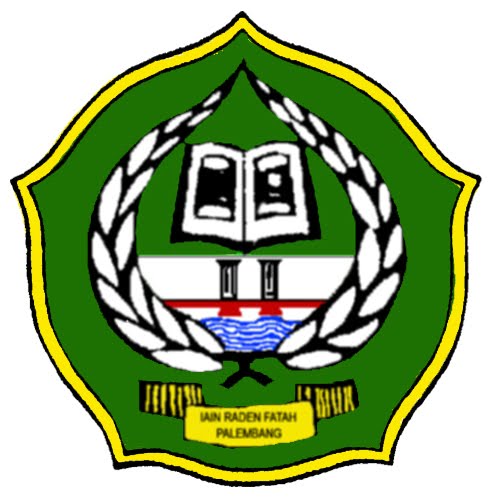 SKRIPSISKRIPSIDiajukan Untuk Melengkapi Salah Satu SyaratGuna Memperoleh Gelar Sarjana Sistem Informasi (S.SI) Jurusan Sistem informasiOLEH :Siti SarahNIM : 10540085iJURUSAN SISTEM INFORMASIFAKULTAS DAKWAH DAN KOMUNIKASIINSTITUT AGAMA ISLAM NEGERI RADEN FATAHPALEMBANG 2015NOTA PEMBIMBINGAssalamualaikum Wr.Wb.	Setelah kami mengadakan bimbingan dengan sungguh-sungguh, maka kami berpendapat  bahwa skripsi saudara  : Siti Sarah,  Nim: 10540085 yang berjudul “SISTEM INFORMASI PEMBELAJARAN ONLINE PADA SMK NEGERI 1 LALAN MUSI BANYUASIN”, sudah dapat diajukan dalam Ujian Munaqosyah di Fakultas Dakwah dan Komunikasi IAIN Raden Fatah Palembang.	Demikianlah Terimakasih.Wassalamualaikum Wr.Wb							Palembang,   Februari 2015	Pembimbing 1				   Pembimbing 2Ricky Maulana Fajri, M.Sc			Freddy Kurnia Wijaya, M.EngNIDN. 0231125501				NIDN. 0203118601PENGESAHAN SKRIPSI MAHASISWANama	: Siti SarahNim	: 10540085Fakultas	: DakwahJurusan	: Sistem InformasiJudul Skripsi   : Sistem informasi pembelajaran online pada SMKN 1 Lalan Musi BanyuasinTelah dimunaqosyahkan dalam sidang terbuka Fakultas Dakwah dan Komunikasi Institut Agama Islam Negeri Raden Fatah Palembang pada :Hari / Tanggal	 : Rabu 28 Januari 2015Tempat	 : Ruang Munaqosyah Fakultas Dakwah dan Komunikasi		   UIN Raden Fatah PalembangDan telah diterima sebagai salah satu syarat untuk memperoleh gelar Sarjana Sistem Informasi (S.SI) Program Strata 1 (S1) Pada Jurusan Sistem Informasi di Fakultas Dakwah dan Komunikasi UIN Raden Fatah Palembang.Palembang,   28 Januari 2015   DEKANDR. Kusnadi., MANIP. 19710809 200003 1 002TIM PENGUJIKetua	SekretarisDrs. M. Amin Sihabuddin, M.Hum 	H. Komaruddin, M.SiNIP. 19590403 198303 1 006	NIP. 19691006 1997003 1 003 Penguji I	Penguji IIRuliansyah, M.Kom	Fenando, M.KomNIP. 19751122 200604 1 003	NIPT. 2013123 0001LEMBAR PERNYATAANYang bertanda tangan di bawah ini :NIM			: 10540085Nama		: Siti SarahJudul Skripsi	: Sistem Informasi Pembelajaran online pada SMKN 1 	Lalan Musi Banyuasin	Menyatakan bahwa Laporan Tugas Akhir saya adalah hasil karya sendiri dan bukan plagiat. Apabila ternyata ditemukan didalam laporan Tugas Akhir saya terdapat unsur plagiat, maka saya siap untuk mendapatkan sanksi akademik yang terkait dengan hal tersebut.Palembang,………………Materai Rp 6.000,00(Siti Sarah)MOTTO DAN PERSEMBAHANMOTTO : 	”Barang siapa yang menghendaki kehidupan dunia maka wajib baginya memiliki ilmu, dan barang siapa yang menghendaki kehidupan Akherat, maka wajib baginya memiliki ilmu, dan barang siapa menghendaki keduanya maka wajib baginya memiliki ilmu”. (HR. Turmudzi)Persembahan :	Ya Allah dengan berkat dan karunia Mu hamba dapat menyelesaikan skripsi ini, dengan penuh cinta dan terimakasih............ kupersembahkan kepada :Lelaki terhebat dalam hidupku, Ayahandaku (Bp Amirrudin), Wanita super yang selalu memberiku support, yang tak pernah letih dalam mengasihi dan menyayangiku, Dialah Ibuku (Salisah)Keluarga besarku, Mbak2 ku (Nur Hayati dan Aminah) serta keponakan-keponakanku tercintaBuat seseorang yang sangat mensupport pendidikanku dari bangku SMP hingga kuliah, Akhmad Nur Soleh Spd.sd, terimakasih atas semuanya.Dosen pembimbingku Bp Ricky Maulana fajri M.Sc dan Bp Freddy Kurnia Wijaya M.Eng yang selalu membimbing, mensupport dan menasehati.Kepala Sekolah, Guru dan Staff SMKN 1 Lalan Musi Banyuasin “khususnya Bp Suparjo, S.Pd., M.Pd selaku kepala sekolah SMKN 1 Lalan” yang banyak membantuku dan membimbingku selama penelitian.Teman teman seperjuanganku Sistem Informasi 2010, kelas SI C, terkhusus untuk sahabat-sahabat tercintaku : Sri Maryati, Widiyawati Ningrum, Siti Aminah dan Sunarti, akan selalu ku ingat perjuangan kita, tawa canda ceria kita, tangis duka kita, dan kebersamaan kita, 4 tahun ku yang indah bersama kalian, kalian adalah sahabat terbaik yang dikirim Allah untukku, dan semua orang yang telah banyak membantu dalam penyelesaian skripsi ini yang tidak dapat disebutkan satu persatu.KATA PENGANTARPuji syukur Alhamdulillah kehadirat Allah SWT yang telah melimpahkan segala rahmat dan karuniaNya, sehingga penulis dapat menyelesaikan laporan skripsi yang merupakan salah satu persyaratan untuk menyelesaikan program studi strata satu (S1) pada Jurusan Sistem Informasi Fakultas Dakwah dan Komunikasi IAIN Raden Fatah Palembang.Penulis menyadari bahwa laporan skripsi ini masih jauh dari sempurna. Karena itu, kritik dan saran akan senantiasa penulis terima dengan senang hati.Dengan segala keterbatasan, penulis menyadari pula bahwa laporan skripsi ini takkan terwujud tanpa bantuan, bimbingan, dan dorongan dari berbagai pihak. Untuk itu, dengan segala kerendahan hati, penulis menyampaikan ucapan terima kasih kepada:Bapak Prof. Dr. Aflatun Muchtar.,MA selaku Rektor IAIN Raden Fatah Palembang, yang memberi kesempatan menuntut ilmu di IAIN Raden Fatah PalembangBapak DR. Kusnadi, MA., selaku Dekan Fakultas Dakwah dan Komunikasi yang telah memberikan bimbingan dan pengarahan selama dibangku kuliahIbu Fenny Purwani, M. Kom., Selaku Ketua Jurusan Sistem Informasi, yang telah memberi kelancaran administrasi dalam penyelesaian skripsi iniBapak Ricky Maulana Fajri, M.Sc., Selaku Dosen Pembimbing I, yang telah membantu meluangkan waktunya untuk mengkritisi skripsi ini.Bapak Freddy Kurnia Wijaya. M.Eng., Selaku Dosen Pembimbing II, yang telah banyak meluangkan waktu, tenaga dan fikiran untuk memberikan petunjuk dalam penyelesaian skripsi tugas akhir ini.Ibu Hamidah, M.Ag selaku Pembimbing Akademik (PA) yang telah memberikan bimbingan dan nasehat selama menjadi mahasiswa di fakultas dakwah.Para Dosen Jurusan Sistem Informasi, Fakultas Dakwah dan Komunikasi IAIN Raden Fatah Palembang, yang telah memberikan ilmunya selama menjadi mahasiswa di fakultas Dakwah.Para Staff Fakultas Dakwah, yang telah banyak membantu dalam hal administrasi. Bapak Suparjo, S.Pd. M.Pd, selaku Kepala Sekolah SMKN 1 Lalan Musi Banyuasin yang telah banyak membantu selama penelitian di SMKN 1 Lalan.Bapak dan Ibu tercinta yang telah mendukung penulis baik spirit maupun materi. Semua pihak yang telah membantu penyelesaian skripsi ini yang tidak dapat penulis sebutkan satu persatu.Palembang,     Januari 2014Siti Sarah(10540085)DAFTAR ISIHalamanHALAMAN SAMPUL		iHALAMAN JUDUL		iiHALAMAN PERSETUJUAN PEMBIMBING		iiiHALAMAN PENGESAHAN		ivHALAMAN  PERNYATAAN BUKAN PLAGIAT		vHALAMAN MOTTO DAN PERSEMBAHAN		viKATA PENGANTAR		viiDAFTAR ISI 		xiDAFTAR TABEL		xiiDAFTAR GAMBAR 		xiiiDAFTAR LAMPIRAN		xivABSTRAK 		xviBAB I PENDAHULUAN A. Latar Belakang 		1B. Perumusan Masalah		2C. Batasan Masalah 		3D. Metode Penelitian		31. Tekhnik pengumpulan data		32. Metode Pengembangan Sistem		4E. Tujuan Dan Manfaat Penelitian 		51. Tujuan Penelitian		52. Manfaat Penelitian		5F.  Sistematika Penulisan 		6BAB II LANDASAN TEORIA. Tinjauan Pustaka		8B. Kerangka Teori 		91. Ayat al_qur’an yang berkaitan dengan kewajiban menuntut ilmu		92. Definisi sistem		103. Definisi informasi		104. Definisi sistem informasi		115. Definisi pembelajaran online		126. Model Waterfall		137. Flowchart (Diagram alur)		148. Pemodelan Unified Modeling Language (UML)		16a. Pemodelan		15b. Unified Modeling Language (UML)		161. Use case diagram		172.  Activity diagram		193. Class Diagram		209. Database Management  System (DBMS)		22a. Pengertian Basis Data		22b. Database MySql		2310.  Dreamweaver		2311.  Hypertext Prepocessor (PHP)		23BAB III ANALISA DAN PERANCANGANA. Objek Penelitian 		241. Sejarah singkat SMK N1 Lalan		242. Visi, Misi dan Tujuan SMKN 1 Lalan		253. Struktur Organisasi SMKN 1 Lalan		26B. Perencanaan Sistem		281. Kebutuhan Perangkat Lunak (Software) 		282. Kebutuhan Perangkat Keras (Hardware)		283. Kebutuhan Sistem		29a. Pemberian materi atau tugas saat guru hadir		29b. Pemberian materi atau tugas saat guru berhalangan hadir		32C. Desain atau Perancangan 		341. Arsitektur Perangkat Lunak		34a. Usecase Diagram		34b. Skenario Usecase		36c. Activity Diagram		41d. Class Diagram		442. Rancangan Basis Data (Database)		453. Perancangan Interface /  Tampilan Sistem		52a.  Perancangan masukan (Input)		52b. Perancangan keluaran (output)		64BAB IV HASIL DAN IMPLEMENTASI	A. Hasil		691. Halaman Admin		692. Halaman Guru		703. Halaman Siswa		71		B. Implementasi		721. Implementasi Halaman Utama		722. Implementasi Halaman Admin		73a. Implementasi menu data guru		77b. Implementasi menu data siswa		80c. Implementasi menu data berita		81d. Implementasi data kelas		82e. Implementasi data user		83f. Implementasi data mapel		843. Implementasi Halaman Guru		86a. Implementasi menu  materi pelajaran		87b. Implementasi upload tugas		89c. Implementasi ujian online		914. Implementasi Halaman Siswa		95a. Implementasi halaman siswa		95b. Implementasi menu materi dihalaman siswa		96c. Implementasi menu ujian online siswa		97d. Implementasi menu daftar soal ujian online		98e. Implementasi jawab soal ujian online	.      99f. Implementasi laporan data nilai siswa		 100C. Pengujian Sistem		 101BAB V KESIMPULAN DAN SARANA. Kesimpulan	 	104B. Saran	       104DAFTAR PUSTAKA 		 105DAFTAR TABELHalamanTabel 2.1 Simbol Flowchart Diagram	 	15Tabel 2.2 Simbol- simbol yanga ada pada use case 	 	17Tabel 2.3 Simbol- simbol yang ada pada diagram aktivitas 		19Tabel 2.4 Simbol- simbol yang  ada pada diagram kelas 		21Tabel 3.1 Detail use case skenario cek validasi 		36Tabel 3.2 Detail use case skenario upload materi pelajaran 		36Tabel 3.3 Detail use case skenario download materi pelajaran		37Tabel 3.4 Detail use case upload tugas	 	37Tabel 3.5 Detail use case download tugas		37Tabel 3.6 Detail use case input soal ujian online		38Tabel 3.7  Detail use case skenario melihat berita		38Tabel 3.8 Detail use case skenario komentar		39Tabel 3.9 Detail use case skenario mengelola data siswa 	 	39Tabel 3.10 Detail use case skenario mengelola data guru 		39Tabel 3.11 Detail use case skenario mengikuti ujian online	 	40Tabel 3.12 Detail use case skenario mengelola data kelas		40Tabel 3.13 Detail use case skenario mengelola data berita		40Tabel 3.14 Detail use case skenario logout		41Tabel 3.15 Tabel User		46Tabel 3.16 Tabel Guru		46Tabel 3.17 Tabel Siswa		47Tabel 3.18 Tabel mapel		48Tabel 3.19 Tabel kelas		48Tabel 3.20 Tabel  soal		48Tabel 3.21 Tabel berita		49Tabel 3.22 Tabel komentar		49Tabel 3.23  Detail soal		50Tabel 3.24 Siswa jawab		50Tabel 3.25 Tabel upload  tugas		51Tabel 3.26 Tabel materi	...        102Tabel 4.1 Tabel pengujian login admin	      102              Tabel 4.2 Tabel pengujian login guru	       102Tabel 4.3 Tabel pengujian login siswa		102                   Tabel 4.4 Tabel pengujian input data guru	       103Tabel 4.5 Tabel pengujian input data siswa	      103DAFTAR GAMBARHalamanGambar 3.1 Strutur Organisasi SMK N1 Lalan 		27Gambar 3.2 Flowchart sistem prosedur pemberian materi dan tugas saat guu hadir yang sedang berjalan		31Gambar 3.3  Flowchart sistem  prosedur pemberian materi dan tugas saat guru berhalangan hadir yang berjalan		33Gambar 3.4 Use Case Diagram pembelajaran yang diusulkan		35Gambar 3.5 Activity diagram mengelola menu admin		42Gambar 3.6 Activity diagram halaman guru		43Gambar 3.7 Activity diagram halaman siswa		44Gambar 3.8 Class diagram SMK N1 Lalan		45Gambar 3.9 Perancangan input  halaman utama		52Gambar 3.10 Perancangan input halaman admin		53Gambar 3.11  Perancangan input menu  data guru		54Gambar 3.12 Perancangan input menu data siswa		55Gambar 3.13  Perancangan input menu data berita		56Gambar 3.14 Perancangan input menu data kelas		56Gambar 3.15  Perancangan input menu daya user		57Gambar 3.16 Perancangan input menu data mapel		57Gambar 3.17 Perancangan input Halaman Guru		58Gambar 3.18 Perancangan input menu materi pelajaran		59Gambar 3.19 Perancangan input menu upload tugas		59Gambar 3.20 Perancangan input data ujian online		60Gambar 3.21 Perancangan input soal ujian  online		60Gambar 3.22 Perancangan input halaman siswa	 	61Gambar 3.23 Perancangan input komentar materi		62Gambar 3.24 Perancangan input menu ujian online siswa		62Gambar 3.25  Perancangan input menu soal user		63Gambar 3.26  Perancangan input menu jawab soal		64Gambar 3.27 Perancangan output data guru		64Gambar 3.28  Perancangan output data siswa		65Gambar 3.29  Perancangan output data berita		65Gambar 3.30  Perancangan output data kelas		66Gambar 3.31  Perancangan output data user		66Gambar 3.32  Perancangan output data mapel		67Gambar 3.33  Perancangan output data materi		67Gambar 3.34  Perancangan output data tugas		68Gambar 3.35  Perancangan output jawab soal		68Gambar 4.1 Halaman utama		73Gambar 4.2 Halaman admin		74Gambar 4.3 Halaman data guru		75Gambar 4.4 Halaman input data guru		76Gambar 4.5 Halaman detail data guru		77Gambar 4.6 Halaman data siswa		78Gambar 4.7 Halaman input data siswa		79Gambar 4.8 Halaman detail data siswa		80Gambar 4.9  Halaman data berita		81Gambar 4.10 Halaman input data berita		82Gambar 4.11 Halaman data kelas		82Gambar 4.12 Halaman input  data kelas		83Gambar 4.13 Halaman data user		83Gambar 4.14 Halaman input data user		84Gambar 4.15 Halaman data mapel		85Gambar 4.16 Halaman input data mapel		86Gambar 4.17 Halaman guru		87Gambar 4.18 Halaman data materi pelajaran		88Gambar 4.19 Halaman input materi pelajaran		89Gambar 4.20 Halaman upload tugas untuk siswa		90Gambar 4.21 Halaman input tugas untuk siswa		91Gambar 4.22 Halaman ujian online guru		92Gambar 4.23  Halaman input soal ujian		93Gambar 4.24  Halaman data detail soal		94Gambar 4.25  Halaman data nilai hasil ujian		95Gambar 4.26  Halaman siswa		96Gambar 4.27  Halaman menu materi dihalaman siswa		97Gambar 4.28  Halaman menu ujian online siswa		98Gambar 4.29  Halaman daftar soal ujian online		98Gambar 4.30  Halaman menu jawab soal ujian online		99Gambar 4.31  Halaman menu data nilai siswa		   100DAFTAR LAMPIRANLampiran I Salinan kartu bimbingan skripsi		 L1Lampiran II Salinan surat permohonan izin riset		 LIILampiran III Salinan balasan riset	      LIIILampiran Pengujian Sistem menggunakan angket	         LIVLampiran Form Wawancara	 	 LVABSTRAK	Kegiatan belajar mengajar di SMK Negeri 1 Lalan Musi Banyuasin seringkali terhambat oleh cuaca alam, saat hujan turun kondisi jalannya becek, sebagian besar siswa pergi kesekolah naik sepeda atau motor. Minimnya tenaga pengajar yang berasal dari daerah setempat juga mengharuskan sekolah mengambil tenaga pengajar dari luar daerah, oleh karena itu dapat menghambat proses belajar mengajar. Maka untuk memecahkan permasalahan tersebut sekolah membutuhkan media tambahan, salah satunya pembelajaran online atau yang sering disebut dengan online learning. 	Aplikasi ini dapat mengunggah dan mengunduh materi online, mengunggah dan mengunduh tugas,  mengelola data guru, data siswa, data berita, data kelas, data user, data mapel dan ujian online. Pengembangan ini menggunakan metode waterfall sebagai alur dari pengembangan sistem. Dengan UML sebagai tools dan analisa maupun perancangannya. perangkat lunak sistem menggunakan Hypertext Preprocessor (PHP) sebagai bahasa pemrogramannya dan MySQL sebagai database nya.Kata Kunci: pembelajaran online,  waterfall, Unified Modeling Language (UML).BAB IPENDAHULUAN Latar BelakangPerkembangan teknologi informasi telah memberikan dampak dan perubahan besar dalam segala bidang kehidupan, salah satunya pendidikan, komputer sudah menjadi bagian penting dalam dunia pendidikan yang dapat digunakan untuk mengelola data dari suatu sekolah maupun membantu dalam proses belajar-mengajar.Teknologi informasi dalam perkembangannya saat ini sudah dimanfaatkan untuk mengembangkan proses belajar-mengajar. Dalam bidang pendidikan saat ini internet sudah banyak digunakan untuk menunjang kegiatan pembelajaran sebagai virtual library.Pendidikan adalah usaha sadar dan terencana untuk mewujudkan suasana belajar dan proses pembelajaran agar peserta didik secara aktif mengembangkan potensi dirinya untuk memiliki kekuatan spiritual keagamaan, pengendalian diri, kepribadian, kecerdasan, akhlak mulia, serta keterampilan dirinya dan masyarakat.Sebagai hasil teknologi pembelajaran berbasis elektronik telah dimanfaatkan dalam sistem pembelajaran di dunia pendidikan, salah satunya adalah online learning. Pada pola pembelajaran ini, pembelajar dapat memilih materi pembelajaran berdasarkan minatnya sendiri, sehingga belajar menjadi lebih menyenangkan.Kegiatan belajar mengajar di SMK Negeri 1 Lalan Musi Banyuasin seringkali terhambat oleh cuaca alam, saat hujan turun kondisi jalannya becek, sebagian besar siswa pergi kesekolah naik sepeda atau motor. Minimnya tenaga pengajar yang berasal dari daerah setempat juga mengharuskan sekolah mengambil tenaga pengajar dari luar daerah, oleh karena dapat menghambat proses belajar mengajar. Maka untuk memecahkan permasalahan tersebut sekolah membutuhkan media tambahan, salah satunya pembelajaran online atau yang sering disebut dengan online learning.Dari analisa permasalahan diatas peneliti mencoba merancang sebuah sistem informasi pembelajaran online yang diharapkan dapat memperbaiki proses pembelajaran, dimana penyampaian materi dan tugas akan bisa dilakukan secara online dengan judul “Sistem Informasi Pembelajaran Online pada SMKN 1 Lalan  Musi Banyuasin”.Perumusan Masalah	Berdasarkan latar belakang yang telah dikemukakan di atas, maka perumusan permasalahan dalam penelitian ini adalah “Bagaimana membuat sistem informasi pembelajaran online pada SMKN 1 Lalan Musi Banyuasin ?”Batasan MasalahBerdasarkan uraian yang telah disebutkan di atas maka dibatasi permasalahan hanya menitikberatkan pada :Sistem informasi pembelajaran online terdiri dari pengelolaan data guru, data siswa, data user, data mapel, data kelas, data berita, ujian online, upload dan download materi,  upload dan download tugas.Bahasa pemrograman yang digunakan adalah PHP dan MySql sebagai basis datanya.Sistem dibatasi hak akses nya yang meliputi admin, guru dan siswa.Penelitian tidak membahas tentang keamanan sistem.Metode Penelitian	Menurut Suwartono dalam bukunya dasar-dasar metodologi penelitian  (2014 : 41), pengumpulan data adalah berbagai cara yang digunakan untuk mengumpulkan data, menghimpun, mengambil, atau menjaring data penelitian.Teknik Pengumpulan DataStudi Literatur	Penulis mengumpulkan jurnal atau buku – buku yang berkaitan dengan sistem informasi pembelajaran online.Pengamatan Langsung (Observasi)	Penulis datang secara langsung ke SMK Negeri 1 Lalan Musi Banyuasin guna melakukan pengamatan dan pencatatan terhadap data dan informasi yang diperlukan di SMK Negeri 1 Lalan Musi Banyuasin seperti aktivitas belajar – mengajar yang sedang berjalan, bagaimana cara kerja sistem yang sedang berjalan di SMK Negeri 1 Lalan Musi Banyuasin.Wawancara (Interview)	Sebagaimana dijelaskan oleh Bapak Suparjo, S.Pd., M.Pd.,  tentang aktivitas belajar – mengajar di SMK Negeri 1 Lalan Musi Banyuasin, mengenai pemberian materi atau saat guru hadir dan pemberian materi atau tugas saat guru berhalangan hadir masih bersifat konvensional, pengelolaan data guru, data siswa, data mata pelajaran, data kelas, masih menggunakan microsoft excel. proses belajar mengajarnya di dalam kelas dengan materi yang ada dibuku.Metode Pengembangan SistemMetode yang digunakan dalam pengembangan perangkat lunak adalah metode waterfall, tahap – tahap pemodelan waterfall  menurut Rosa A.S dan M . Salahudin  (2013 : 28) dalam buku rekayasa perangkat lunak tertruktur dan berorientasi obyek, adalah sebagai berikut:Analisis kebutuhan perangkat lunakProses pengumpulan kebutuhan dilakukan secara intensif untuk menspesifikasikan kebutuhan perangkat lunak agar dapat dipahami perangkat lunak seperti yang dibutuhkan oleh user.DesainDesain perangkat lunak adalah proses multi langkah yang fokus pada desain pembuatan program perangkat lunak termasuk struktur data, arsitektur perangkat lunak, representasi antarmuka, dan prosedur pengodean.Pembuatan kode programDesain harus ditranslasikan kedalam program perangkat lunak. Hasil dari tahap ini adalah program komputer sesuai dengan desain yang telah dibuat pada tahap desain.PengujianPengujian fokus pada perangkat lunak secara dari segi lojik dan fungsional dan memastikan bahwa semua bagian sudah diuji.Pemeliharaan (maintenance)Tahap pemeliharaan dapat mengulangi proses pengembangan mulai dari analisis spesifikasi untuk perubahan perangkat lunak yang sudah ada, tapi tidak untuk membuat perangkat lunak baru.Tujuan dan Manfaat Penelitian1. Tujuan Penelitian	Adapun tujuan penelitian pada SMKN 1 Lalan Musi Banyuasin yaitu membuat aplikasi pembelajaran online sebagai media pendukung belajar.2. Manfaat Penelitian	Adapun Manfaat penelitian pada SMKN 1 Lalan Musi Banyuasin adalah sebagai berikut :Siswa / Siswi	Pembelajaran dapat dilakukan kapan saja dan dimana saja selama ada fasilitas komputer dan internet, serta dapat mengetahui nilainya melalui media yang sama, tanpa terbatas ruang dan waktu.b.  Guru	Manfaat bagi guru adalah guru dapat mengunggah materi pelajaran ketika guru berhalangan hadir dan tidak dapat bertatap muka secara langsung dengan siswa dan menjadi alternatif atau salah satu proses belaja-mengajar yang lebih interaktif.c.  PenulisPenulis dapat menerapkan pemahaman, menambah wawasan penulis dengan menerapkan ilmu yang didapat sesuai dengan disiplin ilmu yang ditekuni, sekaligus sebagai salah satu syarat untuk menyelesaikan Strata 1 di jurusan sistem informasi IAIN Raden Fatah Palembang.Sistematika Penulisan	Agar lebih teratur dan terarah, penulisan ini disusun secara sistematika, yang terdiri dari 5 bab, yang diuraikan sebagai berikut :BAB I PENDAHULUANMerupakan pendahuluan yang terdiri dari latar belakang, perumusan masalah, batasan masalah, metode penelitian, tujuan dan manfaat penelitian.BAB II  LANDASAN TEORIMerupakan landasan teori yang berisi tentang tinjauan pustaka, kerangka teori (ayat al-qur’an yang berkaitan dengan kewajiban menuntut ilmu), definisi sistem, definisi informasi, definisi sistem informasi, definisi pembelajaran online, model waterfall, flowchart (diagram alur), pemodalan Unified Modeling Language (UML), Data Base Management System (DBMS), Dreamweaver, Hypertext Preprocessor (PHP).BAB III ANALISIS DAN PERANCANGANMerupakan analisis dan perancangan sistem yang membahas tentang objek penelitian, analisis kebutuhan perangkat lunak, desain, pembuatan kode program, pengujian dan pemeliharaan (maintenance).BAB IV HASIL DAN IMPLEMENTASIBerisi tentang implementasi dan pengujian sistem yang berisi tentang pembahasan hasil yang didapat dari hasil analisis dan perancangan sistem informasi, selain itu bab ini juga berisi tentang pengujian aplikasi pembelajaran online.BAB V  PENUTUPMerupakan Penutup yang berisi kesimpulan dan hasil penelitian dan 	saran untuk Pengembang sistem selanjutnya.BAB IILANDASAN TEORITinjauan PustakaPembahasan dalam penelitian “Sistem Informasi Pembelajaran Online Pada SMKN 1 Lalan”  (studi kasus pemanfaatan online learning sebagai media tambahan belajar pada SMKN1 Lalan) secara khusus belum ada yang meneliti dan membahasnya.Namun kaitannya dengan pembelajaran online terdapat beberapa karya ilmiah yang membahas tentang pembelajaran online contohnya yaitu dalam jurnal “Perancangan Sistem Informasi E-Learning berbasis WEB pada SMK Nurul Iman Palembang” oleh Maha Putri, Suryana, Suwirno Mawlan Jurusan Sistem Informasi STMIK GI MDP. Seperti yang sudah kita ketahui bahwa teknologi saat ini sudah sangat berkembang dengan pesat dan banyak orang telah menggunakan teknologi sebagai hal yang sudah biasa. Dimana di setiap tempat menggunakan teknologi sebagai acuan mutu baik kualitas maupun kuantitas seperti di perusahaan maupun dunia pendidikan. Oleh karena itu, kurangnya informasi yang disajikan mengenai SMK Nurul Iman Palembang,  juga merupakan alasan sistem ini dibangun yaitu untuk mengetahui segala kegiatan baik didalam maupun diluar lingkungan sekolah yang dapat dilihat oleh siswa-siswi maupun pihak lingkungan luar melalui web. 	Selanjutnya dalam skripsi “Rancang bangun e-learning  “studi kasus SMU Negri 2 Sekayu”  Oleh Heryanto (2009). Fakultas Ilmu Komputer Universitas Bina Darma Palembang menjelaskan bahwa dalam kegiatan proses belajar-mengajar yang terjadi yaitu siswa dan guru setiap hari datang ke sekolah. Pemberian materi pembelajaran dan tugas serta pengumpulan tugas dari guru dilakukan secara konvensional dalam sebuah ruang kelas. Proses belajar-mengajar seperti ini kurang maksimal dan seringkali terhambat, karena jika guru yang mengajar atau siswa berhalangan hadir ke ruang kelas maka proses belajar-mengajar tidak terlaksana secara maksimal. Oleh karena itu dalam rangka memaksimalkan proses belajar-mengajar dibutuhkan sebuah e-learning yang nantinya diharapkan dapat membantu guru dalam memberikan materi pembelajaran serta memudahkan siswa dalam mendapatkan materi belajar.Dari uraian diatas terdapat beberapa perbedaan dengan sistem yang akan dibangun oleh penulis diantaranya : metodelogi pengembangan sistem dan materi online. B. Kerangka TeoriAyat Al-Qur’an yang berkaitan dengan kewajiban menuntut ilmu	Didalam Al-qur’an, kata ilmu dan kata-kata jadianya di gunakan lebih dari 780 kali, ini bermakna bahwa ajaran Islam sebagaimana tercermin dari Al-qur’an sangat kental dengan nuansa- nuansa yang berkaitan dengan ilmu, sehingga dapat menjadi ciri penting daria gama Islam sebagaimana dikemukakan oleh Dr Mahadi Ghulsyani (1995; 39).	Salah satu ciri yang membedakan Islam dengan yang lainnya adalah penekanannya terhadap masalah ilmu (sains), Al-quran dan Al-sunah mengajak kaum muslim untuk mencari dan mendapatkan Ilmu dan kearifan, serta menempatkan orang-orang yang berpengetahuan pada derajat tinggi. Allah SWT berfirman dalam Al-qur’an surat Al-Mujadalah ayat 11:يَرْفَعِ اللَّهُ الَّذِينَ ءَامَنُوا مِنْكُمْ وَالَّذِينَ أُوتُوا الْعِلْمَ دَرَجَاتٍArtinya : “Niscaya Allah akan meninggikan orang-orang yang beriman di antarakalian dan orang-orang yang diberi ilmu (agama) beberapa derajat.” (QS. Al-Mujadalah :11)Definisi Sistem	Murdick dan Rose 1993, dalam buku yang berjudul analisa dan perancangan sistem informasi (Hanif Al-Fatta 2007 : 3) menyatakan bahwa sistem sebagai perangkat elemen yang digabungkan satu dengan lainnya untuk suatu tujuan yang sama.	Sedangkan  dalam buku yang berjudul analisa sistem informasi (Tata Sutabri; 2003 : 9)  sistem adalah sekelompok unsur yang erat hubungannya satu dengan yang lain, yang berfungsi bersama-sama untuk mencapai tujuan.		Secara sederhana sistem dapat diartikan sebagai suatu kumpulan atau himpunan dari unsur, komponen atau variabel-variabel yang terorganisasi, saling berinteraksi, saling tergantung satu sama lain dan terpadu.	Definisi Informasi	Tata Sutabri dalam buku berjudul Analisa Sistem Informasi (Tata Sutabri; 2004 : 18) menyatakan bahwa informasi adalah data yang telah diklasifikasikan atau diolah atau diinterpretasikan untuk digunakan dalam proses pengambilan keputusan.	Davis dalam buku yang berjudul Sistem Informasi  (Davis; 1995) informasi adalah data yang telah diolah menjadi sebuah bentuk yang berarti bagi penerimanya dan bermanfaat bagi pengambilan keputusan saat ini atau mendatang.	Mc.Leod dalam buku yang berjudul Sistem Informasi (Mc. Leod; 1995) informasi adalah data yang telah diproses atau memiliki arti.	Dari uraian diatas dapat disimpulkan bahwa fungsi  informasi adalah menambah pengetahuan atau mengurangi ketidakpastian pemakai informasi. Informasi yang disampaikan kepada pemakai mungkin merupakan hasil dari data yang dimasukkan ke dalam pengolahan.Definisi Sistem Informasi	James A O’Brien (2005 : 5) Sistem Informasi dapat merupakan kombinasi teratur apapun dari orang-orang, hardware, software, jaringan komunikasi,  dan sumber daya data yang mengumpulkan, mengubah, dan menyebarkan informasi  dalam sebuah organisasi.	Jogiyanto (1999 : 11) Sistem Informasi adalah suatu sistem didalam organisasi yang mempertemukan pengolahan transaksi harian, mendukung operasi, bersifat manajerial dan kegiatan strategis dari suatu organisasi serta menyediakan pihak luar tertentu dengan laporan yang diperlukan.	McLeod (2007 : 10) Sistem Informasi adalah suatu sistem fortual yang memungkinkan manajemen mengandalikan operasi sistem fisik perusahaan.	Dari uraian diatas dapat disimpulkan bahwa sistem informasi adalah suatu sistem didalam organisasi yang mempertemukan kebutuhan pengolahan transaksi yang mendukung fungsi operasi organisasi yang bersifat manejerial dengan kegiatan strategi dari suatu organisasi untuk dapat menyediakan kepada pihak luar tertentu dengan laporan-laporan yang diperlukan.Definisi Pembelajaran online	Online Learning memiliki persamaan istilah .diantaranya adalah E-Learning, network learning, virtual learning, dan distance learning (pembelajaran jarak jauh). Walaupun demikian semuanya memiliki makna yang sama, yaitu  proses pembelajaran dimana peserta belajar jauh dari pengajar. Selain itu terdapat penggunaan dalam bentuk teknologi elektronik sebagai media pembelajaran. Penggunaan Online learning dalam proses pembelajaran berkaitan erat dengan penggunaan komputer.	Rita Rismiati (2013 : 5) pendidikan jarak jauh merupakan suatu jenis pendidikan dimana aktivitas belajar-mengajar antara pengajar dan peserta ajar dilakukan ditempat terpisah, dan membutuhkan suatu media untuk menunjang berlangsungnya aktivitas belajar-mengajar.	Darin E.Hartley, 2001 dalam (Rita Rismiati 2013 : 27) E-learning merupakan suatu jenis belajar-mengajar yang memungkinkan tersampaikanya bahan ajar ke siswa dengan menggunakan media internet, intranet atau media jaringan komputer lainnya.	Dogmen, dalam buku yang berjudul pembelajaran jarak jauh berbasis teknologi informasi dan komunikasi (Munir 2009 : 19) menyatakan bahwa pembelajaran jarak jauh adalah pembelajaran yang menekankan pada cara belajar mandiri (self study). Belajar mandiri diorganisasikan secara sistematis dalam menyajikan materi pembelajaran, pemberian bimbingan kepada pembelajar, dan pengawasan untuk keberhasilan belajar pembelajar.Model waterfal	Menurut (Rosa A.S : 28)  model waterfall sering juga disebut model sekuensial linier (sequensial linear) atau alur hidup klasik (classic life cycle). Berikut adalah tahap-tahap dalam pemodelan waterfall :Analisis kebutuhan perangkat lunakProses pengumpulan kebutuhan dilakukan secara intensif untuk menspesifikasikan kebutuhan perangkat lunak agar dapat dipahami perangkat lunak seperti yang dibutuhkan oleh user.DesainDesain perangkat lunak adalah proses multi langkah yang fokus pada desain pembuatan program perangkat lunak termasuk struktur data, arsitektur perangkat lunak, representasi antarmuka, dan prosedur pengodean.c. Pembuatan kode programDesain harus ditranslasikan kedalam program perangkat lunak. Hasil dari tahap ini adalah program komputer sesuai dengan desain yang telah dibuat pada tahap desain.d. PengujianPengujian fokus pada perangkat lunak secara dari segi lojik dan fungsional dan memastikan bahwa semua bagian sudah diuji.e. Pemeliharaan (Maintenance)Tahap pemeliharaan dapat mengulangi proses pengembangan mulai dari analisis spesifikasi untuk perubahan perangkat lunak yang sudah ada, tapi tidak untuk membuat perangkat lunak baru.Flowchart (Diagram Alur)	Diagram alur digunakan untuk membuat algoritma dalam pembuatan program. Diagram alur dapat  menunjukan secara jelas arus pengendalian algoritma, yakni bagaimana rangkaian pelaksanaan kegitan program tersebut. (Yulikuspartono, 2001:34). Berikut simbol-simbol diagram alur:Tabel 2.1 Simbol Flowchart Diagram(Sumber : Yulikuspartono, Pengantar logika dan algoritma, 2001:34).Pemodelan Unified Modelling Language (UML)a. Pemodelan Menurut (Rosa A.S : 135)  pemodelan adalah gambaran dari realita yang simpel dan dituangkan dalam bentuk pemetaan dengan aturan tertentu. Perangkat pemodelan adalah suatu model yang digunakan menguraikan sistem menjadi bagian-bagian yang dapat diatur dan mengomunikasikan ciri konseptual dan fungsional kepada pengamat. Peran perangkat pemodelan :KomunikasiPerangkat pemodelan dapat digunakan sebagai alat komunikasi antara pemakai dengan analisis sistem maupun developer dalam pengembangan sistem.2. EksprimentasiPengembangan sistem yang bersifat “trial and eror”.3. PrediksiModel meramalkan bagaimana suatu sistem bekerjab. Unified Modelling Language (UML)Menurut Rosa A.S (2013 : 133) UML adalah salah satu standar bahasa yang digunakan didunia industri untuk mendefinisikan requirement, membuat analisis dan desain, serta menggambarkan arsitektur dalam pemrograman berorientasi objek. UML terdiri dari 13 diagram, namun dalam pembahasan mengenai sistem informasi pembelajaran online ini menggunakan 3 diagram, diataranya sebagai berikut :Use Case DiagramMenurut (Rosa A.S : 156)  use case atau diagram use case merupakan pemodelan untuk kelakuan (behaviour) sistem informasi yang akan dibuat. Use case mendeskripsikan sebuah interaksi antara satu atau lebih aktor dengan sistem informasi yang akan dibuat. Secara kasar, use case digunakan untuk mengetahui fungsi apa saja yang ada di dalam sebuah sistem informasi dan siapa saja yang berhak menggunakan fungsi-fungsi itu. Tabel 2.2 simbol-simbol yang ada pada Use Case Diagram(Sumber Rosa AS, Rekayasa Perangkat Lunak 2013 : 156Activity Diagram	Menurut  Rosa A.S (2013 : 161) diagram aktivitas atau activity diagram menggambarkan workflow (aliran kerja) atau aktivitas dari sebuah sistem atau proses bisnis atau menu yang ada pada perangkat lunak. Yang perlu diperhatikan disini adalah bahwa diagram aktivitas menggambarkan aktivitas sistem bukan apa yang dilakukan aktor, jadi aktivitas yang dapat dilakukan oleh sistemTabel 2.3 simbol-simbol yang ada pada diagram aktivitas(Sumber Rosa AS, Rekayasa Perangkat Lunak 2013 : 161)Class Diagram		Menurut (Rosa A.S : 141)  Class diagram atau diagram kelas menggambarkan struktur sistem dari segi pendefinisian kelas-kelas yang akan dibuat untuk membangun sistem. Kelas memiliki apa yang disebut atribut dan metode atau operasi.a. Atribut merupakan variabel-variabel yang dimiliki oleh suatu kelasb. Operasi atau metode adalah fungsi – fungsi yang dimiliki oleh suatu kelasTabel 2.4 Simbol-simbol yang ada pada diagram kelas(Sumber : Rosa AS, Rekayasa Perangkat Lunak 2013 : 146)Database Management Sistem (DBMS)	Menurut Rosa A.S (2013 : 44) DBMS adalah suatu sistem aplikasi yang digunakan untuk menyimpan, mengelola, dan menampilkan data. Suatu sistem aplikasi disebut  DBMS jika memenuhi persyaratan minimal sebagai berikut :a. Menyediakan fasilitas untuk mengelola akses datab. Mampu menangani integeritas datac. Mampu menangani akses data yang dilakukan d. Mampu menangani backup dataa. Pengertian Basis Data	Menurut Rosa A.S dalam buku yang berjudul rekayasa perangkat lunak (Rosa A.S; 2013 : 43) sistem basis data adalah sistem terkomputerisasi 	yang tujuan utamanya adalah memelihara data yang diolah atau informasi dan membuat informasi tersedia saat dibutuhkan.	Pada intinya basis data adalah media untuk menyimpan data agar dapat diakses dengan mudah dan cepat. Sistem informasi tidak dapat dipisahkan dengan kebutuhan akan basis data apapun bentuknya, berupa file teks ataupun database management system (DBMS).Kebutuhan basis data dalam sistem informasi meliputi :Memasukkan, menyimpan dan mengambil dataMembuat laporan berdasarkan data yang telah disimpanb. Database MySQL	Menurut Bunafit Nugroho dalam buku yang berjudul dasar pemrograman web PHP-MySQL dengan dreamweaver (Bunafit Nugroho; 2012 : 22) MySQL adalah software atau program database server, MySQL adalah program berbasis DOS perintah dasarnya adalah Structured Query Language (SQL).Dreamweaver	Madcoms (2011:13) menyatakan bahwa dreamweaver adalah sebuah HTML editor profesional untuk mendesain web  secara visual dan mengelola situs atau halaman web. Dreamweaver merupakan software utama yang digunakan Web Designer maupun Web Programmer dalam mengembangkan suatu situs web, karena Dreamweaver mempunyai ruang kerja, fasilitas dan kemampuan yang mampu meningkatkan produktivitas dan efektivitas dalam desain maupun membangun situs web.Hypertext Preprocessor (PHP)	Madcoms (2011 : 11) PHP (Hypertext Preprocessor) adalah bahasa pemrograman yang berjalan dalam sebuah webserver dan berfungsi sebagai pengolah data pada sebuah server. Dengan menggunakan program PHP, sebuah website akan lebih interaktif dan dinamis.		Bunafit Nugroho  (2013 : 153) PHP adalah bahasa program yang digunakan untuk membuat aplikasi berbasis web (website, blog, atau aplikasi web).BAB IIIANALISIS DAN PERANCANGAN Objek Penelitian Sekolah Menengah Kejuruan Negeri 1 Lalan Musi Banyuasin, terletak di Desa Sukajadi Rt. 17 Rw.05 Kecamatan Lalan, Kabupaten Musi Banyuasin, Sumatera Selatan.Sejarah singkat SMK Negeri 1 LalanSMKN 1 Lalan merupakan sekolah kejuruan pertama di Kecamatan Lalan terbentuk dari keinginan masyarakat untuk memiliki sekolah kejuruan yang dekat dengan masyarakat yang selama ini hanya ada di kota Kebupaten Musi Banyuasin (Sekayu), maka pada 11 Maret 2011 dibentuklah SMKN 1 Lalan dengan jurusan teknik otomotif, pertanian dan akuntansi. Pada saat itu calon pendaftar siswa SMK sangat banyak sedangkan jumlah rombel hanya terdapat 3 rombel itupun terbagi antara lain  teknik otomotif (1 rombel), pertanian (1 rombel) dan akuntasi (1 rombel), sehingga perlu disaring sebanyak 90 siswa yang beralamat di Desa sukjadi rt 17 rw 05 kecamatan lalan kabupaten musi banyuasin propinsi Sumatera selatan2. Visi, Misi dan Tujuan SMK Negeri 1 Lalan Visi SMK Negeri 1 LalanMenjadi Sekolah terbaik kompetitif dan berbudidaya lingkungan.Misi SMK Negeri 1 Lalan1. Menerapkan manajemen moralitas didalam pengambilan keputusan dan kebijakan berdasarkan nilai-nilai kebenaran dan kebaikan.2. Mengembangkan kemandirian siswa terutama didalam kemampuan berwirausaha sebagai ciri dari siswa SMK. 3. Menjunjung tinggi disiplin, komitmen, dan tanggung jawab dalam segala kegiatan dengan menjadikan tenaga pendidikan dan pengelola satuan pendidikan sebagai panutan.4. Mengelola pembelajaran untuk menghasilkan lulusan yang mempunyai kemampuan yang tinggi, kreatif,  produktif dan inovatif.5. Menumbuh kembangkan rasa percaya diri untuk bertoleransi dengan berpegang kepada kejujuran.6. Memfasilitasi dan memotivasi secara optimal peserta didik didalam olah seni dan olah jasmani.Tujuan SMK Negeri 1 Lalan1.  Mewujudkan sekolah sebagai benteng moralitas bangsa.2. Menghasilkan lulusan yang terbaik, kompeten, mandiri berbudidaya      lingkungan dan mampu mengisi dunia kerja.3. Mewujudkan warga sekolah yang disiplin, komitmen dan bertanggung  jawab serta mempunyai percaya diri tinggi.4. Bertoleransi dan berpegang teguh pada kejujuran.5. Mewujudkan sekolah kejuruan yang memiliki kemampuan olah seni dan olah jasmani.Struktur Organisasi SMK Negeri 1 Lalan	Struktur organisasi memainkan peran penting dalam kelancaran aktivitas yang dilakukan sekolahan. Hal ini di karenakan struktur organisasi merupakan bentuk atau pola formal kegiatan dan hubungan antara berbagai bagian-bagian didalam suatu sekolahan. Dengan mengetahui struktur organisasi, dapat diperoleh gambaran tentang bagian-bagian yang ada di dalamnya, apa peranan masing-masing bagian tersebut dan wewenang serta tanggung jawabnya dalam melaksanakan tugasnya, lihat gambar 3.1 struktur	organisasi	dihalaman 	berikutnya:STRUKTUR ORGANISASI SMKN 1 LALAN MUSI BANYUASINPerencanaan Sistem	Perencanaan adalah pemilihan dan menghubungkan fakta – fakta membuat serta menghubungkan asumsi – asumsi yang berkaitan dengan masa yang datang dengan menggambarkan dan merumuskan kegiatan – kegiatan tertentu yang diyakini diperlukan untuk mencapai suatu hasil tertentu. 1. Kebutuhan Perangkat Lunak (Software)	Perangkat keras pada komputer tidak akan berfungsi tanpa adanya perangkat lunak (software), dimana perangkat lunak digunakan untuk mendukung Sistem Operasi. Adapun perangkat lunak yang diperlukan adalah sebagai berikut: 	a. Sistem Operasi Windows 7 Ultimate	b. Dreamwever CS 6	c.  AppSerrv 2.5.9,	d. Mozilla Firefox 20.0.1.		e. MySql	f. PHP versi 52. Kebutuhan Perangkat Keras (Harddware)	Perangkat keras (hardware) mempunyai peranan penting dalam pembuatan program maupun pengolahan data, karena untuk dapat mengimplementasikan sistem informasi yng telah dirancang, maka diperlukan perangkat keras yang sesuai dengan sistem informasi yang diusulkan. Adapun dari perangkat keras tersebut adalah sebagai berikut: a. Processor Intel Atom N550 (1.5GHz, 1MB 1.2 cache)b. Hardisk 250 GB, c. DDR31GBd. Printer Canon 258e. Keyboardf. Mouse USBg. Modem speedup.3. Kebutuhan Sistem	Berdasarkan hasil pengamatan dan analisis yang terjadi kegiatan belajar mengajar di SMK Negeri 1 Lalan Musi Banyuasin seringkali terhambat oleh cuaca alam, saat hujan turun kondisi jalannya becek, sebagian besar siswa pergi kesekolah naik sepeda atau motor, hal ini dikarenakan belum adanya transportasi umum.	Minimnya tenaga pengajar yang berasal dari daerah setempat juga mengharuskan sekolah mengambil tenaga pengajar dari luar daerah, oleh karena dapat menghambat proses belajar mengajar. Maka untuk memecahkan permasalahan tersebut sekolah membutuhkan media tambahan, salah satunya pembelajaran online atau yang sering disebut dengan online learning.a.   Pemberian materi atau tugas saat guru hadir1.  Guru memberikan materi pelajaran pada siswa.2.  Siswa menerima materi mata pelajaran yang disampaikan oleh guru.3.  Guru memberikan soal tugas untuk siswa4. Soal tugas yang telah dibuat guru lalu diberikan pada siswanya 5. Siswa lalu mengerjakan soal tugas yang diberikan guru mata pelajaran6. Jawaban dari hasil pengerjaan tugas siswa, lalu diberikan lagi kepada guru untuk dikoreksi lalu dinilai.7. Guru mengoreksi jawaban yang diberikan. Setelah itu, guru 	memasukkan ke dalam daftar nilai tugas dan menjadikan daftar nilai sebagai arsip daftar nilai tugas.8. Jawaban hasil tugas diberikan kembali pada siswa dan sudah diberikan nilai pada kertas jawaban tersebut sesuai dengan nilai yang ada.Pada Gambar 3.2 menjelaskan alur pemberian materi dan tugas saat guru hadir di dalam kelas.	Gambar 3.2 Flowchart sistem prosedur pemberian materi dan tugas saat guru hadir yang sedang berjalan saat inib. Pemberian materi atau tugas saat guru berhalangan hadir 	Prosedur pemberian materi mata pelajaran ini melibatkan guru piket dan siswa. Prosedur yang dilakukan oleh guru melalui guru piket lalu ke siswa ini meliputi :1. Guru memberikan materi pelajaran atau soal tugas kepada guru piket yang  akan diberikan kepada siswa.2. Saat di sekolah, guru piket melihat jadwal jam mata pelajaran, jika sudah waktunya tiba guru piket  memberikan materi pelajaran atau soal tugas kepada siswa.3. Siswa menerima materi mata pelajaran dari guru piket.4. Jika ada soal tugas, siswa lalu mengerjakannya 5. Jawaban tugas lalu diserahkan pada guru piket untuk diberikan kepada guru mata pelajaran yang bersangkutan.6. Guru mata pelajaran menerima materi dan jawaban tugas dari guru piket untuk dikoreksi dan dinilai.Pada saat guru berhalangan hadir disinilah fungsi dari sistem informasi pembelajaran online akan digunakan sebagai media tambahan pembelajaran. Gambar 3.3 dibawah ini akan menjelaskan alur dari pemberian materi dan tugas saat guru berhalangan hadir.Gambar 3.3  Flowchart sistem  prosedur pemberian materi dan tugas saat guru berhalangan hadir yang berjalan saat iniDesain atau Perancangan1.  Arsitektur Perangkat Lunak 	Arsitektur perangkat lunak dibuat sebagai tahapan untuk mempersiapkan proses implementasi sistem yang diinginkan, dan untuk menggambarkan secara jelas proses-proses yang diinginkan oleh user. Sesuai dengan metode pendekatan yang digunakan dalam pendekatan object oriented, maka metode yang digunakan untuk menggambarkan seluruh proses dan objek adalah UML (Unified Model Language).a. Use Case DiagramAdapun Use Case Pembelajaran Online pada SMKN 1 Lalan Musi Banyuasin berbasis website yang diusulkan dapat dilihat pada gambar  3.4 dihalaman selanjutnya:Gambar 3.4 Use Case Diagram pembelajaran yang diusulkan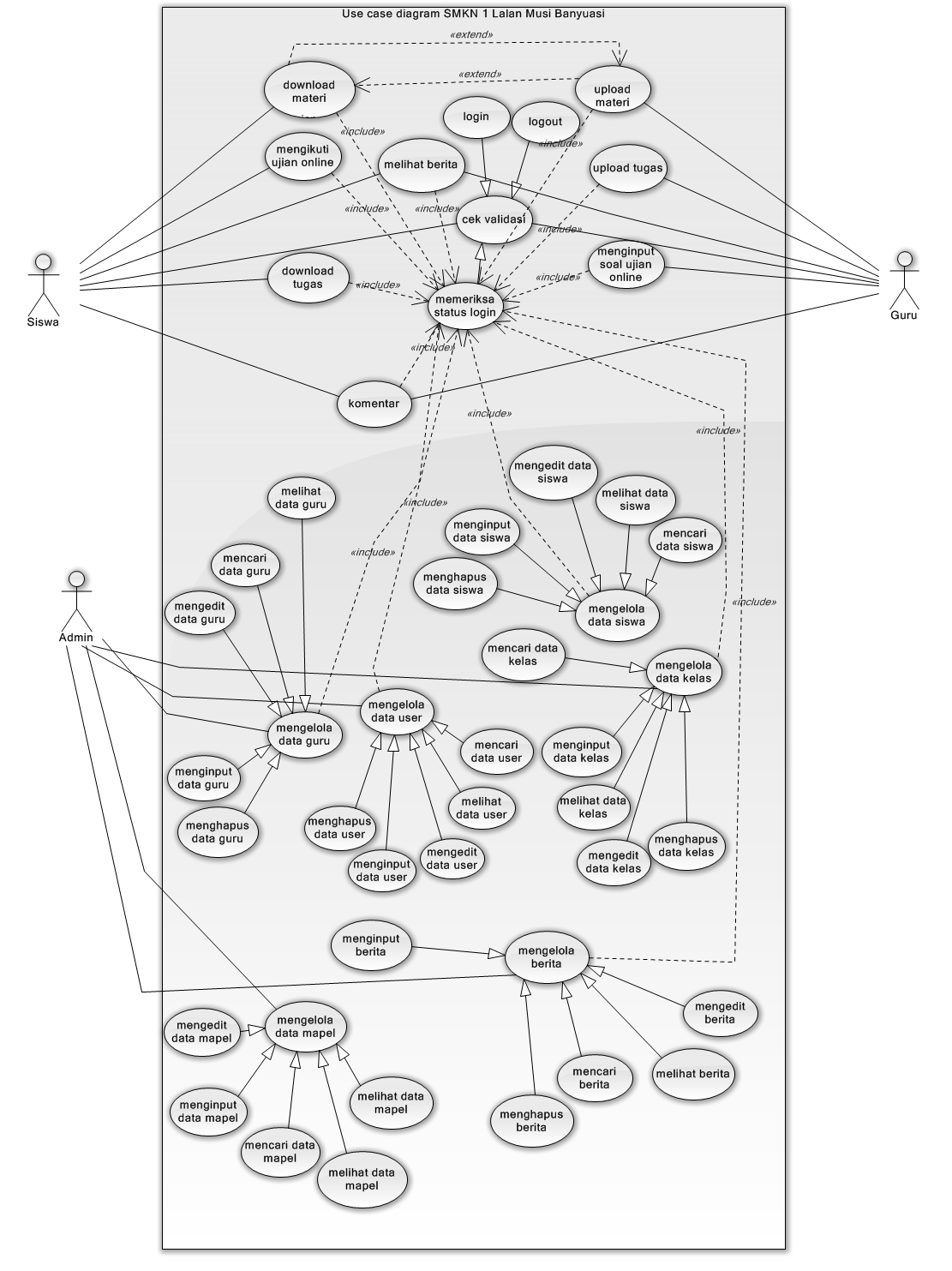 b. Skenario Use CaseTabel 3.1  Detail use case skenario cek validasiTabel 3.2 Detail use case skenario upload materi pelajaran Tabel 3.3  Detail use case skenario download materi pelajaran Tabel 3.4 Detail use case upload tugas	Tabel 3.5 Detail use case download tugasTabel 3.6  Detail use case input soal ujian onlineTabel 3.7 Detail use case melihat beritaTabel 3.8 Detail use case skenario komentarTabel 3.9 Detail use case skenario mengelola  data siswa	Tabel 3.10 Detail use case skenario mengelola data guruTabel 3.11 Detail use case skenario mengikuti ujian onlineTabel 3.12 Detail use case skenario mengelola data kelasTabel 3.13 Detail use case skenario mengelola data beritaTabel 3.14 Detail use case skenario logoutc. Activity Diagram 	Diagram aktifitas (Activity diagram) memodelkan aliran kerja atau workflow sebuah proses bisnis dan urutan aktifitas dalam suatu proses.1. Activity diagram mengelola menu adminPada Activity diagram mengelola menu admin, admin harus login terlebih dahulu dengan memasukkan username dan password, lalu sistem akan verivikasi username dan password jika username dan password salah akan kembali kemenu login, namun jika benar maka sistem akan menampilkan halaman admin, dimana admin dapat mengelola data user, data guru, data siswa, data kelas, data mata pelajaran, data berita dan logout kehalaman utama. Lihat gambar 3.5 activiy diagram mengelola menu admindibawah ini: 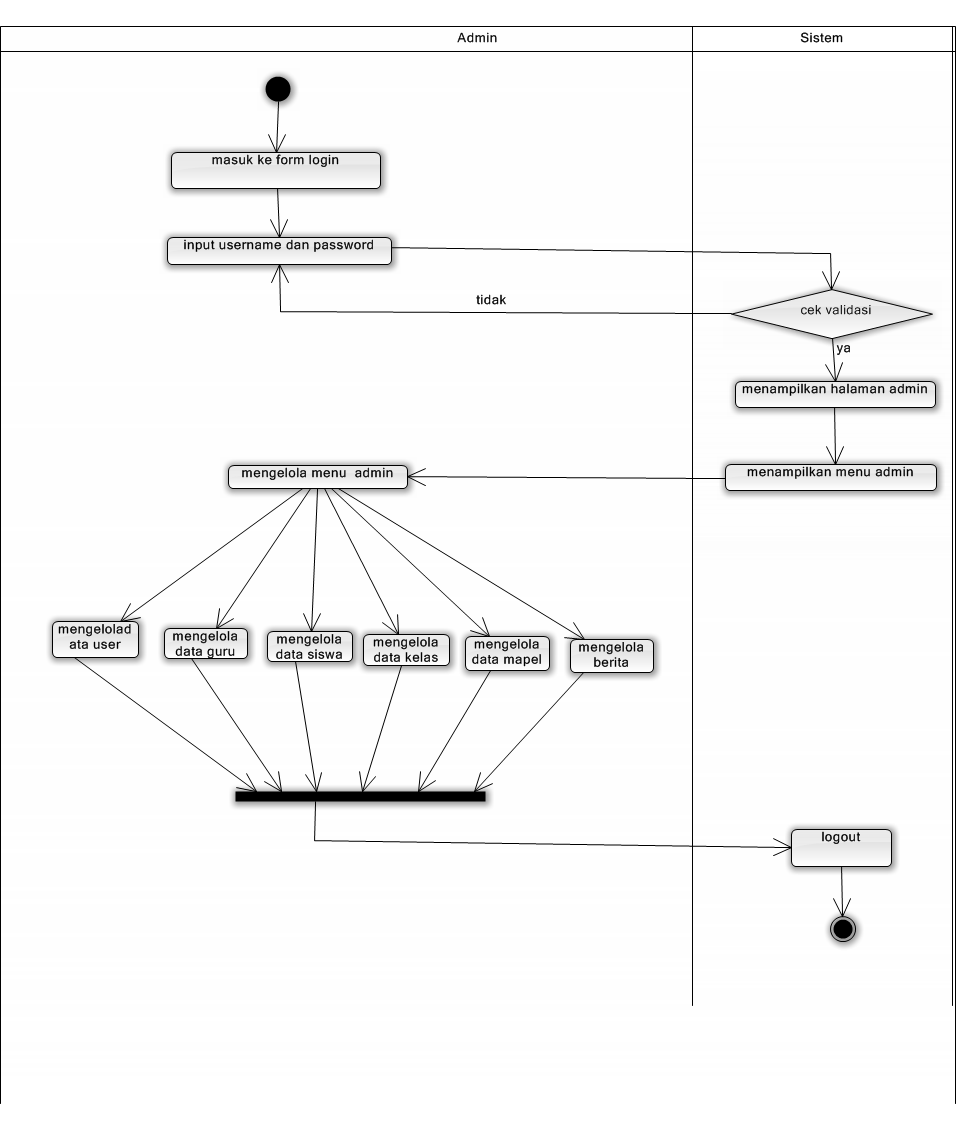 Gambar 3.5 Activity diagram mengelola menu admin2. Activity diagram halaman guruPada Activity diagram halaman guru, guru harus login terlebih dahulu dengan memasukkan username dan password jika username dan password salah maka sistem akan kembali kehalaman login namun jika benar, maka sistem akan menampilkan halaman guru, dihalaman ini, guru bisa upload materi, upload tugas, ujian online dan logout kehalaman utama. Lihat gambar 3.6 dibawah ini: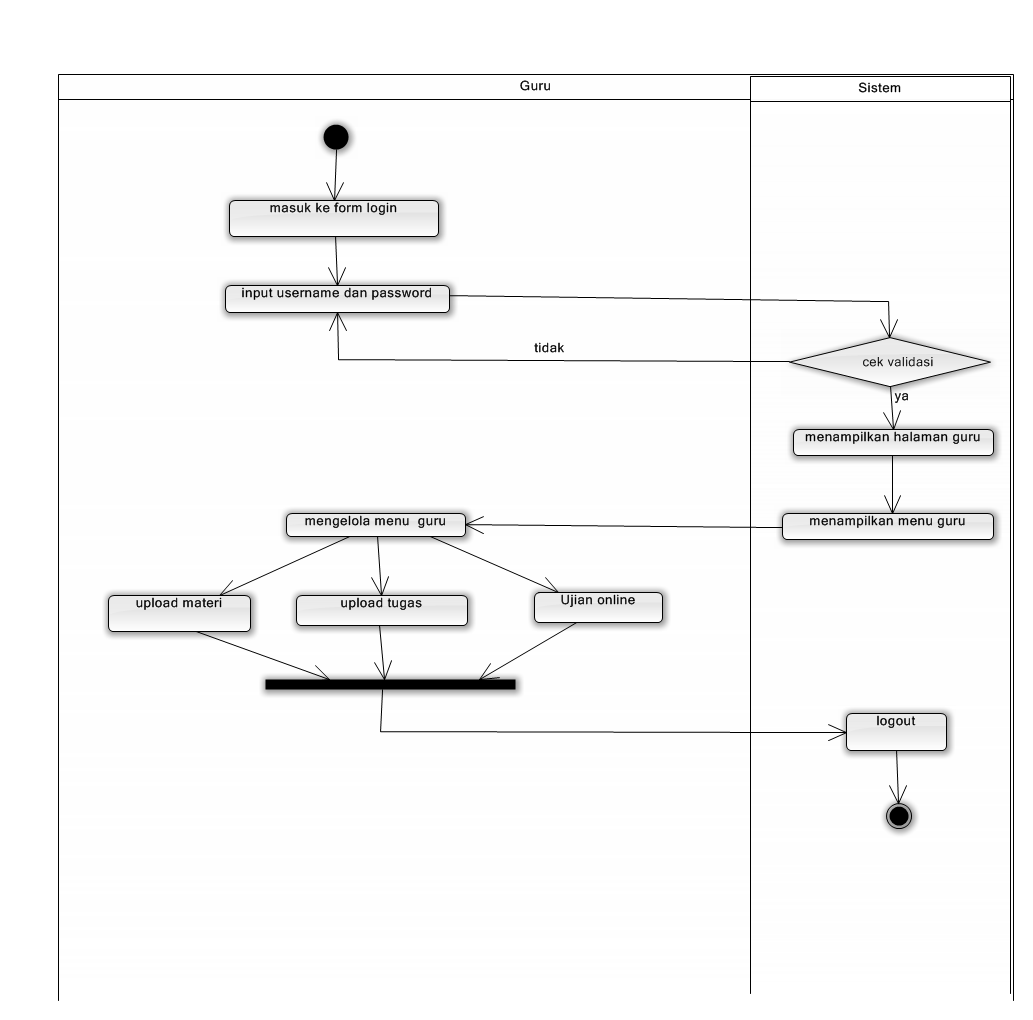 Gambar 3.6 Activity diagram halaman guru3. Activity diagram halaman siswaPada Activity diagram halaman siswa, siswa harus login terlebih dahulu dengan memasukkan username dan password jika username dan password salah maka sistem akan kembali kehalaman login namun jika benar, maka sistem akan menampilkan halaman siswa, dihalaman ini, siswa bisa download materi, download tugas, ujian online dan logout kehalaman utama. Lihat gambar 3.7 Activity diagram halaman siswa dihalaman berikutnya: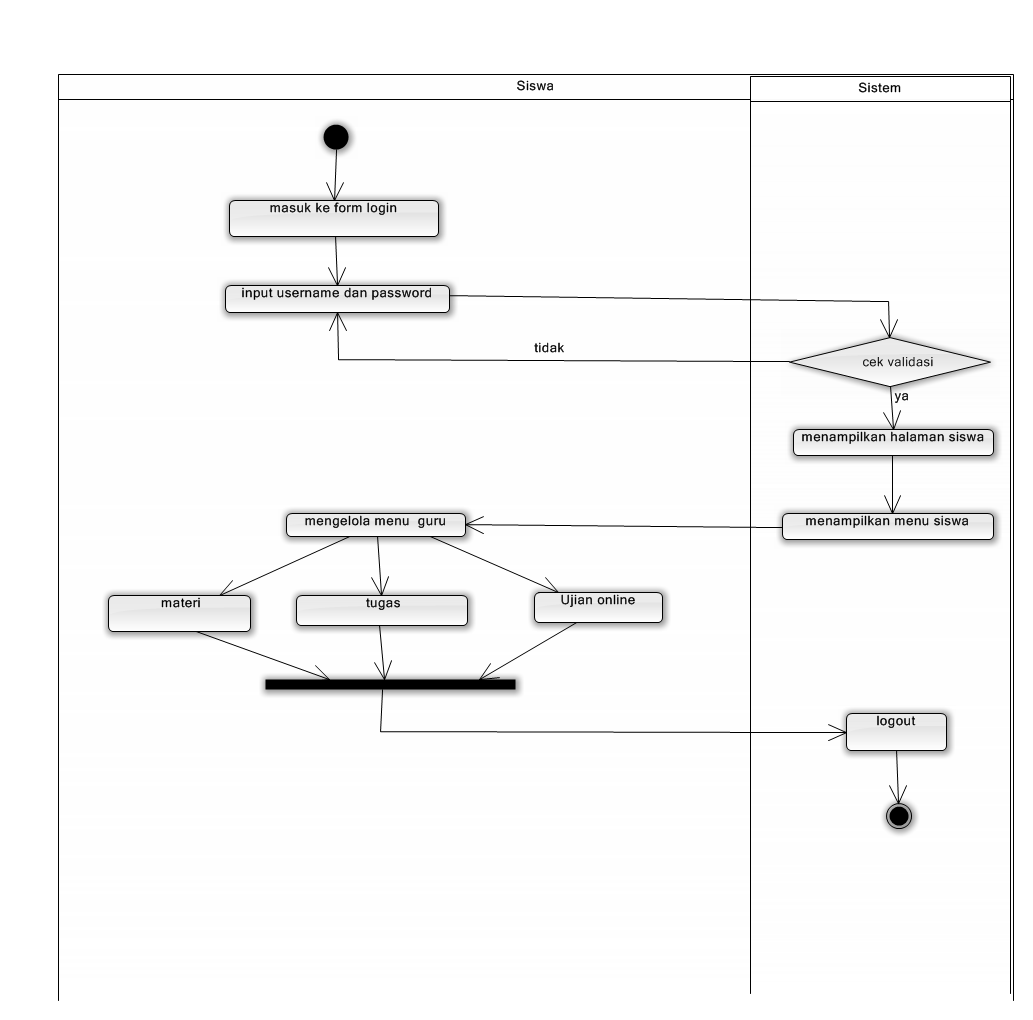 Gambar 3.7 Activity diagram halaman siswad. Class Diagram Class diagram SMK Negeri 1 Lalan Musi Banyuasin, pada gambar 3.12 menggambarkan relasi – relasi antar tabel yang terdiri dari 13 tabel yaitu tabel guru, mapel, komentar, materi, soal, kelas, detail soal, siswa jawab, tugas, upload tugas, siswa dan berita. Lihat gambar 3.8 Class diagram SMKN 1 Lalan Musi Banyuasin pada halaman berikutnya:Gambar 3.8 Class diagram SMK Negeri1 Lalan2. Rancangan Basis Data (Database)Pada tahap perancangan basis data akan dijelaskan mengenai tabel – tabel yang digunakan dalam database mysql. Berikut ini adalah rincian mengenai masing-masing tabel yang dibuat untuk aplikasi pembelajaran online pada SMKN 1 Lalan.1.  Tabel UserTabel user berfungsi untuk menyimpan data user, seperti id_user, username, password, dan level sebagai (admin, guru dan siswa).Tabel 3.15 Tabel User2.  Tabel Guru	Tabel guru berfungsi untuk menyimpan data guru, tabel guru mempunyai 13 	field, dan 1 primary key yaitu NIP. Lihat tabel 3.16 untuk mengetahui field – 	field yang ada pada tabel guru, dibawah ini:Tabel 3.16 Tabel Guru3.  Tabel SiswaTabel siswa berfungsi untuk menyimpan semua data siswa yang ada di SMKN 1 Lalan Musi Banyuasin, tabel memiliki 16 field dengan NIS sebagai primary key nya, tabel siswa berelasi dengan tabel kelas, tabel upload tugas dan tabel siswa jawab. Untuk lebih jelas mengenai field–field pada tabel siswa dapat dilihat pada tabel 3.17 dibawah ini :Tabel 3.17 Tabel SiswaMapelTabel mapel berfungsi untuk menyimpan data mata pelajaran yang ada di SMKN 1 Lalan Musi banyuasin dari 3 jurusan yaitu: pertanian, otomotif dan akuntansi. Tabel ini memiliki 3 field dan field yang menjadai primary key adalah kd_mp. Lihat tabel 3.19 pada halaman berikutnya :Tabel 3.18 Tabel mapelSumber : Dokumen SMK Negeri 1 Lalan Musi BanyuasinKelasTabel kelas berfungsi untuk menyimpan data kelas yang ada di SMKN 1 lalan Musi Banyuasin, pada tabel ini memiliki 3 field dan Id_kelas menjadi primary key nya.Tabel 3.19 Tabel kelasSoalTabel soal berfungsi untuk menyimpan data soal yang dimasukkan oleh guru, tabel soal memiliki memiliki 5 field dan Id_soal menjadi primary key nya.Tabel 3.20  Tabel soalBeritaTabel berita berfungsi untuk menyimpan data berita yang telah dimasukkan oleh admin, tabel berita memilki 6 field dan kd_berita menjadi primary key nya. Lihat tabel 3.21 untuk lebih jelas mengenai fiel-field yang ada pada tabel berita dibawah ini:Tabel 3.21 Tabel beritaKomentar Tabel komentar berfungsi untuk menyimpan komentar atau obrolan seputar materi pelajaran, komentar pada aplikasi pembelajaran online terdapat di menu materi, tabel komentar memilki 5 field, Kd_komen sebagai primary key dan Kd_materi sebagai foreign key.Tabel 3.22 Tabel KomentarDetail soalTabel detail soal berfungsi untuk menyimpan semua soal-soal yang nantinya akan digunakan saat ujian online, tabel detail soal memiliki 9 field dan Id_soal menjadi primary key nya. Untuk lebih jelas mengenai field-field yang ada pada tabel soal lihat tabel 3.23 dibawah ini:Tabel 3.23 Tabel  soalSiswa jawabTabel siswa jawab berfungsi untuk menyimpan jawaban dari siswa, tabel siswa jawab memiliki 4 field, Kd_jawab sebagai primary key nya,  NIS dan Id_soal sebagai foreign key nya. Lihat tabel 3.24 dibawah ini:Tabel 3.24 Tabel siswa jawabUpload tugasTabel Upload tugas berfungsi untuk menyimpan tugas yang di upload guru dan siswa, tabel ini memiliki 1 primary key dan 4 foreign key untuk lebih jelas mengenai field-field yang ada pada tabel upload tugas lihat tabel 3.25 dibawah ini:Tabel 3.25 Tabel upload tugasMateriPada tabel materi berfungi untuk menyimpan semua materi-materi yang sudah diunggah oleh guru. Tabel materi memiliki 5 field Kd_materi menjadi primary key, Kd_mp dan Id_kelas menjadi foreign key. Tabel 3.26 Tabel Materi3.  Perancangan Interface / Tampilan sistema. Perancangan InputPerancangan input yaitu sebuah tampilan yang dirancang sebagai tempat untuk memasukan data-data yang diberikan oleh pengguna sistem (user), yang merupakan sumber untuk proses pengolahan yang akan menghasilkan sebuah informasi yang berguna bagi pengguna. 1. Perancangan Input halaman utamaPerancangan input halaman utama merupakan halaman utama yang muncul saat program pertama kali dibuka, dan dihalaman ini akan menampilkan gambaran umun tentang SMK Negeri 1 Lalan, dihalaman utama ini user bisa login dengan memasukkan username dan password, lalu memilih level (admin, guru, atau siswa)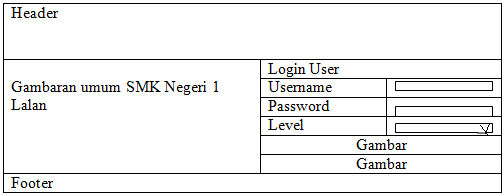 Gambar 3.9 Perancangan input halaman utamaPerancangan input halaman adminSetelah masuk halaman utama, user memasukkan username dan password lalu memilih level sebagai admin, pada halaman ini, admin bisa mengelola data guru, data siswa, data berita, data kelas, data user, data mapel, dan logout untuk keluar dari halaman admin ke halaman utama.Gambar 3.10 Perancangan input halaman admin 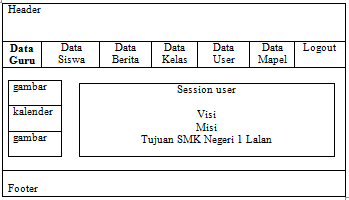 Perancangan input menu data guruPada menu data guru admin dapat mengelola data guru diantaranya : memasukkan data guru, mencari data guru, melihat data guru, mengubah data guru dan menghapus data guru. admin memasukkan semua data guru seperti : NIP/ NUPTK, Nama, Agama, Jenis kelamin, Tempat lahir, Tanggal lahir, Alamat, Email, No Telp, Jabatan, Pangkat dan Foto.  Lihat gambar 3.11 perancangan input halaman admin, pada halaman selanjutnya.Gambar 3.11 Perancangan input menu data guru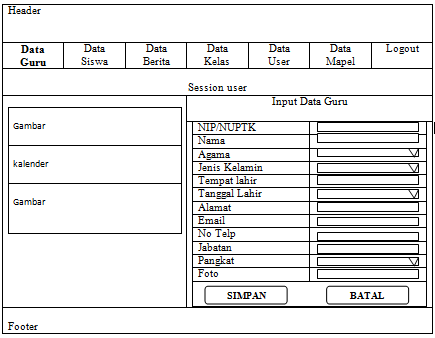 Perancangan input menu data siswaPada menu data siswa admin dapat mengelola data siswa diantaranya : memasukkan data siswa, mencari data siswa, melihat data siswa, mengubah data siswa dan menghapus data siswa. Admin memasukkan semua data siswa dari NIS, Id kelas, Nama, Jenis kelamin, Agama, Tempat lahir, Tanggal lahir, Alamat, No telephone, Email, Nama ayah, Nama ibu, Telephone orang tua, Alamat orang tua, dan Foto. Perancangan input data siswa dapat dilihat pada gambar 3.12 dihalaman selanjutnya: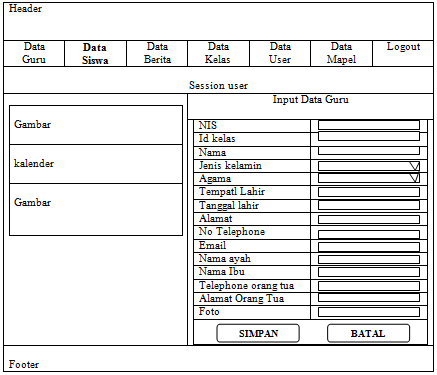 Gambar 3.12 Perancangan input data siswaPerancangan input menu data beritaPada menu data berita admin dapat mengelola data berita diantaranya : input data berita, mencari data berita, melihat data berita, mengubah data berita dan menghapus data berita. Perancangan input menu data berita dapat dilihat pada gambar 3.13 dihalaman berikutnya:Gambar 3.13 Perancangan input menu data berita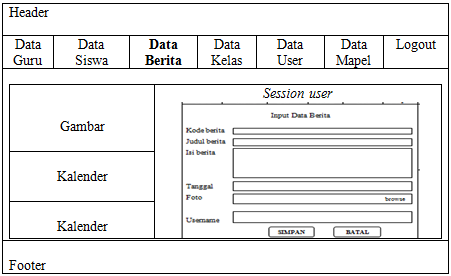 Perancangan input menu data kelas Pada menu data kelas admin dapat mengelola data kelas diantaranya : input data kelas, mencari data kelas, melihat data kelas, mengubah data kelas dan menghapus data kelas. Perancangan input menu data kelas dapat dilihat pada gambar 3.14 dihalaman berikutnya:Gambar 3.14 Perancangan input menu data kelas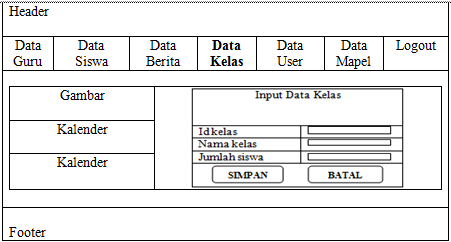 Perancangan input menu data userPada menu data user, admin dapat mengelola data user diantaranya : input data user, mencari data user, melihat data user, mengubah data user dan menghapus data user. Perancangan input menu data user dapat dilihat pada gambar 3.15 dibawah ini:Gambar 3.15 Perancangan input menu data user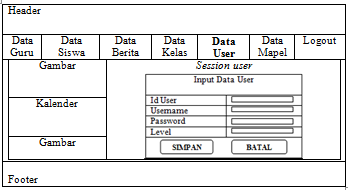 Perancangan input menu data mapelPada menu data mapel,  admin dapat mengelola data mapel diantaranya : input data mapel, mencari data mapel, melihat data mapel, mengubah data mapel dan menghapus data mapel. Perancangan input menu data mapel dapat dilihat pada gambar 3.16 dibawah ini:Gambar 3.16  perancangan input menu data mapel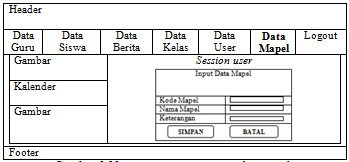 Perancangan input halaman guru	Setelah masuk halaman utama, user memasukkan username dan password lalu memilih level sebagai guru, pada halaman guru terdapat menu upload materi yang dapat dikomentari antara guru dan siswa atau siswa dengan siswa, menu upload tugas, mengisi form soal ujian online dan logout ke halaman utama. Perancangan halaman guru dapat dilihat pada gambar 3.17 dibawah ini:Gambar 3.17 Perancangan input halaman guru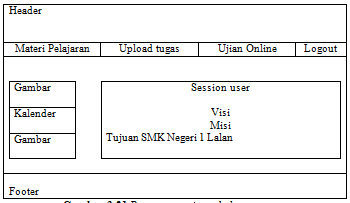 Perancangan input menu materi pelajaranPada menu materi pelajaran guru akan mengupload materi pelajaran, berdasarkan kode mata pelajaran dan id kelas. Perancangan input menu materi pelajaran dapat dilihat pada gambar 3.17, dihalaman selanjutnya:Gambar 3.18 Perancangan input materi pelajaran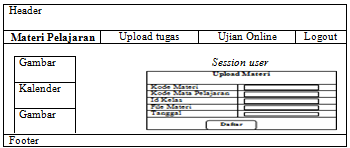 Perancangan input menu upload tugasPada menu upload tugas guru memilih menu upload tugas, berdasarkan kode mata pelajaran dan id kelas.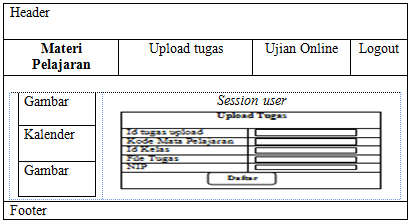 Gambar 3.19 Perancangan input menu tugasPerancangan input menu data ujian onlinePada menu ujian online guru terlebih dahulu memasukkan data ujian online berdasarkan nama soal dan kelas lalu input soal ujian online.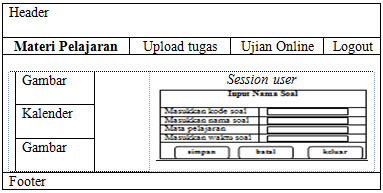 Gambar 3.20  Perancangan input data ujian onlinePerancangan input menu soal ujian onlinePada menu soal ujian online, guru input soal ujian online berdasarkan id soal nya.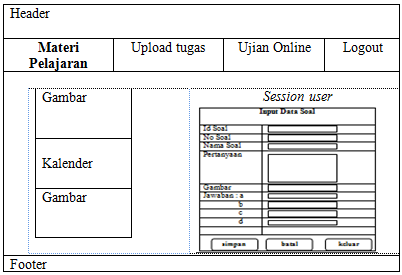 Gambar 3.21 Perancangan input soal ujian online4.  Perancangan input halaman siswa	Setelah masuk halaman utama, user memasukkan username dan password lalu memilih level sebagai siswa, pada halaman siswa terdapat menu download materi yang dapat didiskusikan antara guru dan siswa atau siswa dengan siswa, menu download tugas, menu ujian online dan logout ke halaman utama. Perancangan halaman siswa dapat dilihat pada gambar 3.22 dibawah ini: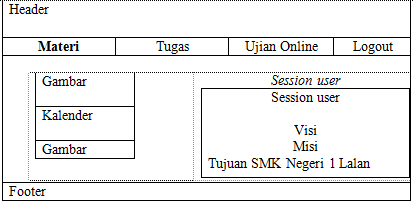 Gambar 3.22 Perancangan input halaman siswaPerancangan input download materi pelajaranPerancangan input download materi pelajaran menggambarkan judul materi, kode mata pelajaran, id kelas, tanggal diunggahnya materi dan file materi yang diunggah.Gambar 3.23 Perancangan input download materi dan komentar materi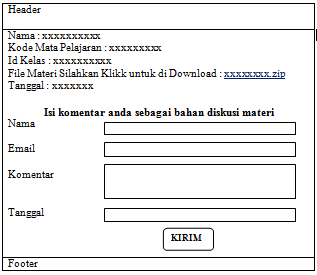 b. Perancangan input menu ujian online siswaPada perancangan input menu ujian online siswa, siswa menggambarkan halaman ujian online siswa dan laporan nilai dari hasil ujian online.Gambar 3.24 Perancangan input menu ujian online siswa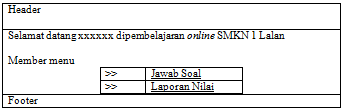 c.  Perancangan input menu soal user dihalaman siswa	Pada perancangan input menu soal user dihalaman siswa berisi data siswa berupa NIS, Nama, Kelas, dan daftar  Mata pelajaran yang akan diujiankan.Gambar 3.25 Perancangan input menu soal user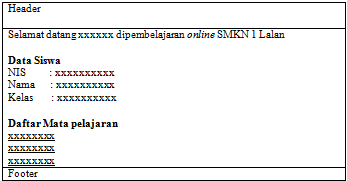 Perancangan input jawab soal Pada perancangan input menu jawab user,  berisi data siswa yaitu: NIS, Nama,  Total waktu ujian dan soal yang diujiankan. Gambar 3.26 perancangan input menu jawab soal dapat dilihat pada halaman selanjutnya:.Gambar 3.26 Perancangan input menu jawab soal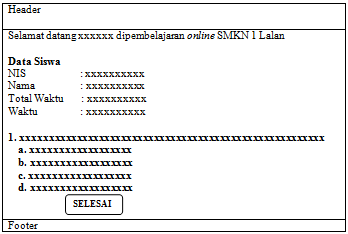 Perancangan keluaran  (Output)1. Perancangan output data guru	Pada perancangan output data guru, admin dapat melihat detail data guru, mengubah data guru dan menghapus data guru.Gambar 3.27 Perancangan output data guru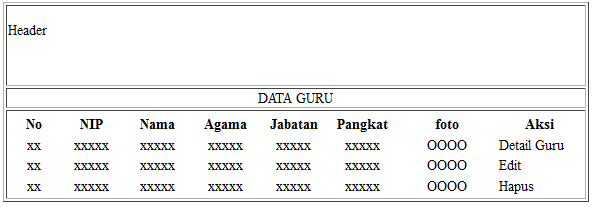 2. Perancangan output data siswa		Pada perancangan output data siswa, admin dapat melihat detail data siswa, mengubah data siswa dan menghapus data siswa.Gambar 3.28 Perancangan output data siswa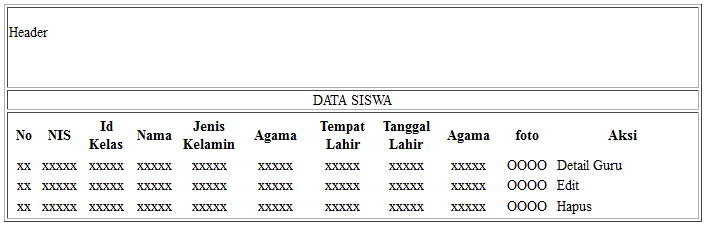 3. Perancangan output data beritaPada perancangan output data berita, admin dapat mengubah data berita dan menghapus data berita.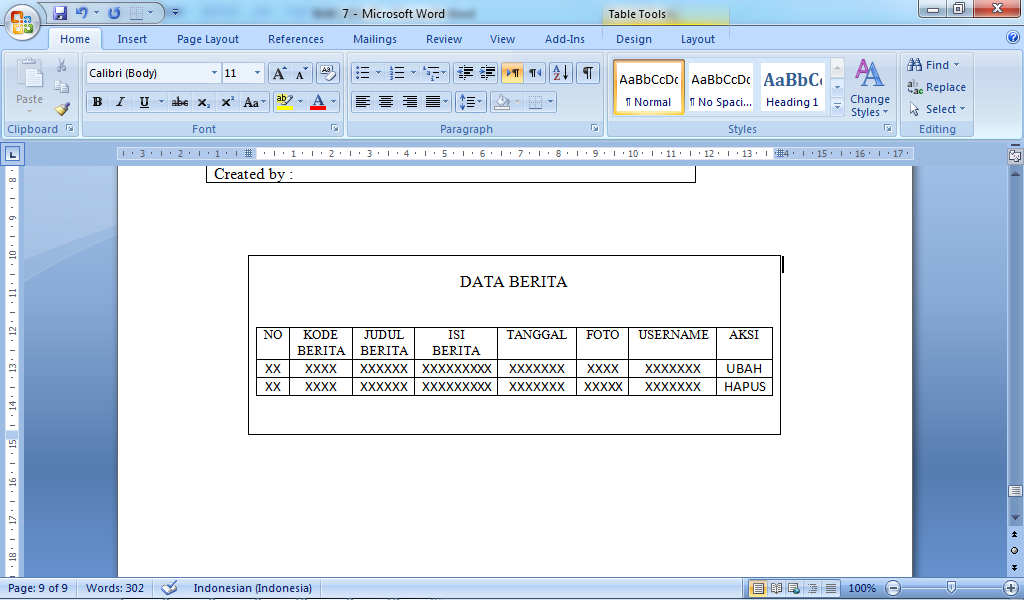 Gambar 3.29 Perancangan output data berita4. Perancangan output data kelasPada perancangan output data kelas, admin dapat mengubah data berita dan menghapus berita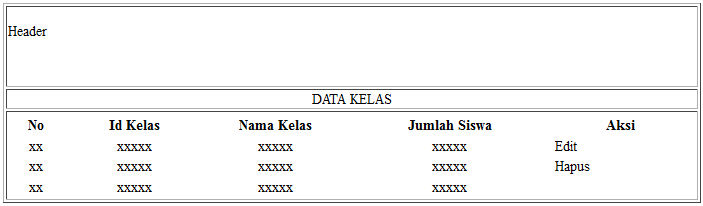 Gambar 3.30 Perancangan output data kelas5. Perancangan output data userPada perancangan output data user,  admin dapat mengubah data user dan menghapus user.Gambar 3.31 Perancangan output data user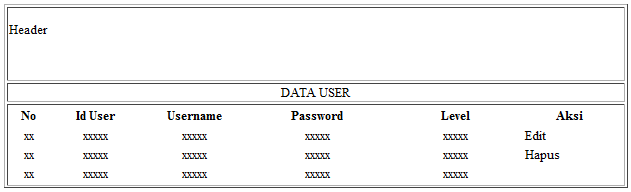 Perancangan output data mapelPada perancangan output data mapel, admin dapat mengubah data mapel, dan menghapus data mapel.Gambar 3.32 Perancangan output data mapel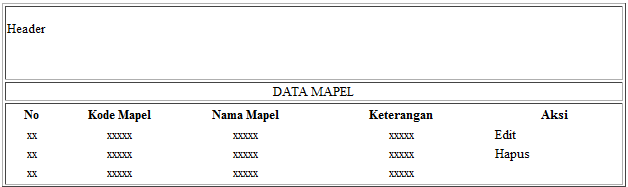 Perancangan output data materiPada perancangan output materi terdapat forum diskusi untuk mengomentari materi yang telah diunggah oleh guru, perancangan output materi dapat dilihat pada gambar 3.32 dibawah ini :Gambar 3.33  Perancangan output data Materi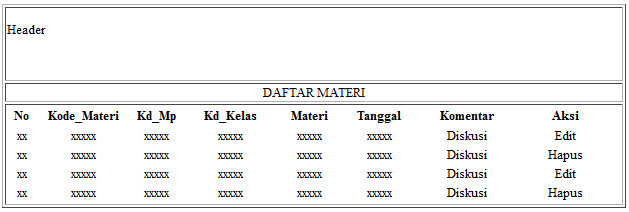 Perancangan output data tugasPada perancangan output tugas, siswa dapat mengunduh tugas sesuai dengan kd_mp dan id_kelas nya dengan memilih kolom tugas, pada gambar 3.33 pada halaman berikutnya:Gambar 3.34 Perancangan output data tugas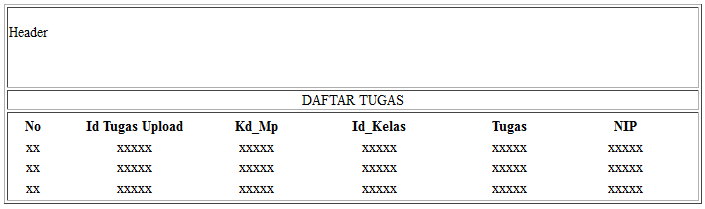 9. Perancangan output jawab soalPerancangan output jawab soal berisi data siswa seperti : NIS, Nama, Kelas dan daftar mata pelajaran yang akan dipilih dan dijawab oleh siswa. gambar 3.4 perancangan output output jawab soal dapat dilihat pada gambar dibawah ini:Gambar 3.35 	Perancangan Output Jawab Soa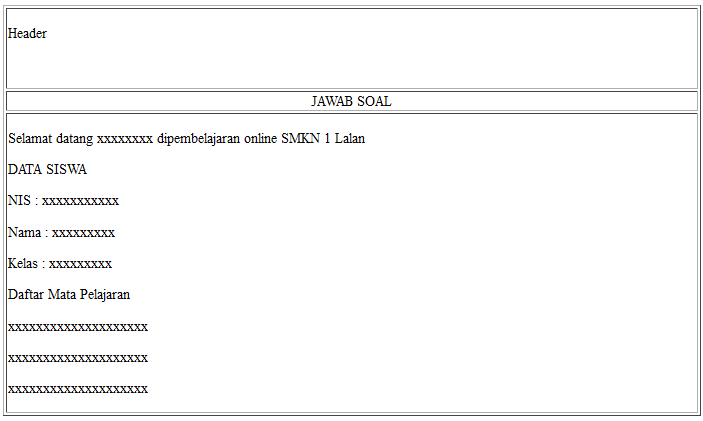 BAB  IVHASIL DAN IMPLEMENTASIA. HasilBerdasarkan tahapan-tahapan yang telah dilakukan pada bab sebelumnya, pada bab ini merupakan hasil akhir dari semua kegiatan perancangan tersebut. Setelah menerapkan logika dan peracangan kedalam aplikasi pemrograman PHP dan MySql, didapatkan aplikasi sebagai media tambahan pembelajaran online pada SMK Negeri 1 Lalan Musi Banyuasin.Sistem Informasi Pembelajaran Online pada SMK Negeri 1 Lalan Musi Banyuasin, terdapat halaman utama yang menyediakan kolom untuk login yang akan menampilkan halaman user berdasarkan levelnya, yaitu sebagai admin, guru atau siswa. Adapun menu pada halaman tersebut adalah sebagai berikut :1. Halaman AdminHalaman admin terdiri dari menu – menu yaitu :a. Data GuruMenu Data Guru berfungsi untuk menampilkan data guru, input data guru, mengubah data guru, menghapus data guru, mencari data guru.b. Data SiswaMenu Data Siswa berfungsi untuk menampilkan data siswa, input data siswa, mengubah data siswa, menghapus data siswa, mencari data siswa.c. Data BeritaMenu Data Berita berfungsi untuk menampilkan data berita, input data berita, mengubah data berita, menghapus data berita, mencari data beritad. Data Kelas.Menu Data Kelas berfungsi untuk menampilkan data kelas, input data kelas, mengubah data kelas, menghapus data kelas, mencari data kelas.e. Data UserMenu Data User berfungsi untuk menampilkan data user, input data user, mengubah data user, menghapus data user, mencari data user.f. Data MapelMenu Data Mapel berfungsi untuk menampilkan data mapel, input data mapel, mengubah data mapel, menghapus data mapel, mencari data mapel.g. LogoutMenu Logout berfungsi untuk keluar dari halaman guru dan akan kembali kehalaman utama.2. Halaman GuruHalaman guru terdiri dari menu – menu yaitu :a. Upload MateriMenu Upload Materi berfungsi untuk mengunggah materi pelajaran, diskusi materi.b. Upload  TugasMenu Upload Tugas berfungsi untuk mengunggah tugas.c. Ujian OnlineMenu ujian online berfungsi untuk input data ujian, input soal ujian, menampilkan data detail soal, menampilkan data nilai hasil ujian.d. LogoutMenu Logout berfungsi untuk keluar dari halaman guru dan akan kembali kehalaman utama.3. Halaman SiswaHalaman siswa terdiri dari menu – menu yaitu :a. Download MateriMenu Download Materi berfungsi untuk mengunduh materi yang sudah diunggah oleh guru, dan mendiskusikan materi. b. Download TugasMenu Download Tugas berfungsi untuk mengunduh tugas yang di unggah guru.c. Ujian OnlineMenu Ujian Online berfungsi untuk menjawab soal ujian online.d. LogoutMenu Logout berfungsi untuk keluar dari halaman siswa dan akan kembali kehalaman utama.B. Implementasi	Berdasarkan hasil analisis dan perancangan yang telah dicapai maka dengan diterapkannya proses pembangunan komponen-komponen pokok sebuah sistem informasi yang sudah didesain perlu dibuat sebuah implementasi. Karena implementasi digunakan sebagai tolok ukur/ pengujian dan analisa dari program yang telah dibuat, implementasi sistem juga merupakan sebuah proses pembuatan dan penerapan sistem secara utuh.1. Implementasi Halaman UtamaHalaman utama adalah halaman pertama saat membuka website, pada halaman ini terdapat kolom berita dan kolom untuk login user, halaman utama juga menampilkan profil sekolahan, yakni Sekolah Menengah Kejuruan Negeri (SMKN) 1 Lalan Musi Banyuasin, selain itu di halaman utama juga menampilkan foto – foto yang berlatar belakang SMKN 1 Lalan Musi Banyuasin. Contoh tampilannya dapat dilihat pada gambar 4.1 halaman utama dihalaman berikutnya: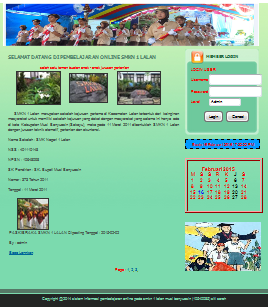 Gambar 4.1 Halaman utama2. Implementasi Halaman AdminPada halaman admin  terdapat menu data guru, data siswa, data kelas, data user, data mapel, data berita, dan logout ke halaman utama. Pada halaman ini admin dapat mengelola semua data seperti da guru, data siswa data mapel, data berita, data kelas dan data data user yang ada di SMKN 1 Lalan Musi Banyuasin. Implementasi halaman admin dapat dilihat pada gambar 4.2 dihalaman berikutnya: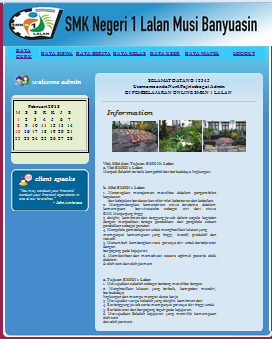 Gambar 4.2 Halaman admin.a. Implementasi Menu Data GuruPada menu data guru, admin dapat mengelola data guru seperti melihat data guru, melihat detail data guru,  input data guru, ubah data guru, dan hapus data guru. Button tambah data guru berfungsi untuk menampilkan form tambah data guru, atau gambar panah untuk kembali kehalaman sebelumnya yaitu halaman admin. Lihat gambar 4.3 halaman data guru pada halaman selanjutnya: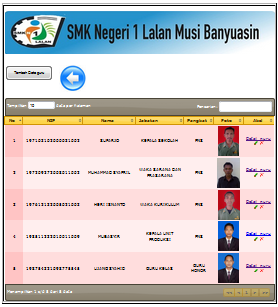 Gambar 4.3 Halaman data guru	1. Implementasi Menu Input Data Guru Pada menu input data guru, admin dapat memasukkan data guru  sesuai data guru yang ada seperti NIP, Nama, Agama, Jenis kelamin, Tempat Lahir, Tanggal lahir, Alamat, Email, No Telphone, Jabatan, dan Foto. yang ada pada kolom, gambar 4.4 input data guru, seperti yang terlihat pada halaman berikutnya: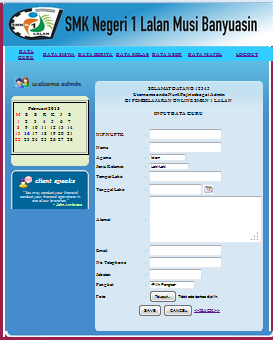 Gambar 4.4 Halaman input data guru	 2. Implementasi  Menu Detail Data Guru	Pada  kolom aksi terdapat detail data guru yang ada pada gambar 4.3 jika kita memilih detail data guru maka akan tampil data guru lengkap,  dan icon  pensil akan menampilkan form ubah data guru untuk mengubah data guru selain NIP, sedangkan untuk tanda silang berwarna merah pada gambar 4.3 berfungsi untuk menghapus data guru. Gambar 4.5 detail data guru.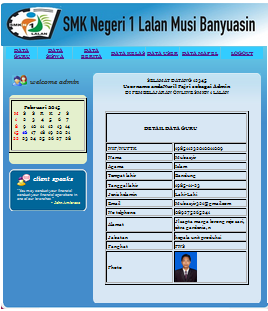 Gambar 4.5 Halaman detail  data gurub.  Implementasi menu data siswaPada menu data siswa , admin dapat mengelola data siswa seperti melihat data siswa, melihat detail data siswa,  input data siswa, ubah data siswa, dan hapus data siswa. 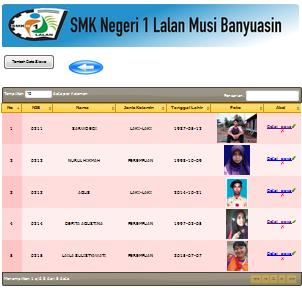 Gambar 4.6 Halaman data siswa	1. Implementasi input data siswaPada button tambah data siswa pada gambar 4.6, menampilkan form input data siswa, form inilah yang digunakan untuk menambah data siswa, untuk lebih jelas tentang form input data siswa lihat gambar 4.7, dimana kolom NIS hanya bisa menginput angka, dan kolom nama hanya bisa menginput huruf.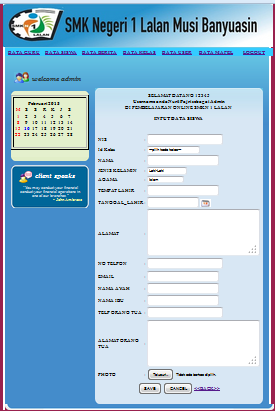 Gambar 4.7 Halaman input data siswa	2. Implementasi  detail data siswaPada menu detail siswa, akan tampil form detail data siswa, yakni seluruh data lengkap yang ada pada siswa dan juga menampilkan foto siswa. seperti yang terlihat  pada gambar 4.8 dihalaman selanjutnya: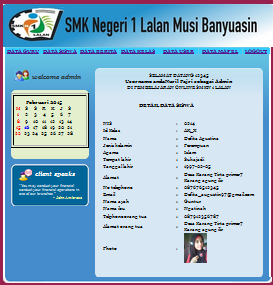 Gambar 4.8 Halaman detail  data siswac.  Implementasi Menu Data Berita	Pada menu data berita, admin dapat memasukkan data berita, melihat data berita, mencari data berita,  mengubah data berita dan menghapus data berita. Gambar 4.9, Button tambah data berita berfungsi untuk menampilkan form tambah data berita. Pada kolom data berita ada kolom kode berita, judul berita, isi berita, gambar yang berkaitan dengan berita jika ada, tanggal diunggahnya berita, username, dan kolom setting untuk mengubah berita atau menghapus berita.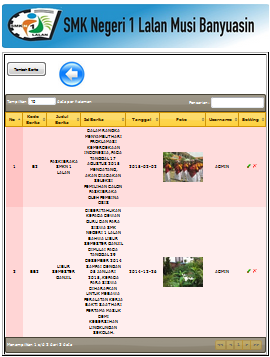 Gambar 4.9 Halaman data beritaPada Gambar 4.9 icon pensil digunakan untuk mengubah data berita sedangkan icon silang digunakan untuk menghapus data berita, dan untuk menambah data berita pilih button tambah berita dan akan tampil form seperti pada gambar 4.10 pada halaman berikutny: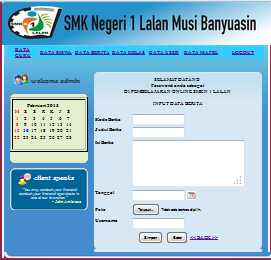 Gambar 4.10 Halaman input data beritad. Implementasi data kelasPada menu data kelas , admin dapat mengelola data kelas seperti melihat data kelas, input data kelas, ubah data kelas, dan hapus data kelas. Contoh tampilannya sebagai berikut: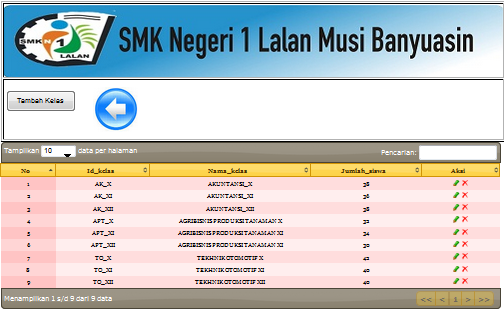 Gambar 4.11 Halaman data kelas	Gambar 4.12 form untuk input data kelas, seperti terlihat pada gambar	dibawah ini :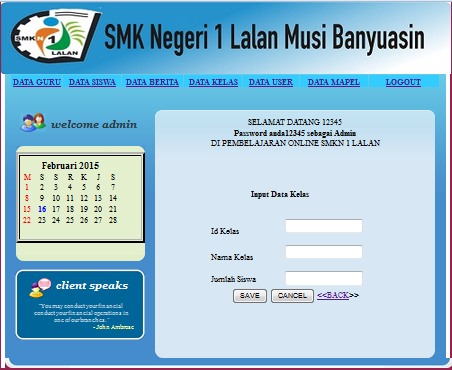 Gambar 4.12 Halaman input  data kelase. Implementasi Data User	Pada menu data user, admin dapat mengelola data user seperti input data user, ubah data user dan hapus data user. Contoh tampilannya sebagai berikut: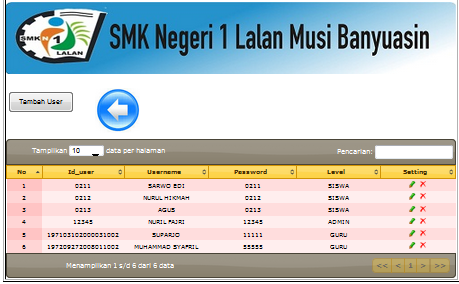 Gambar 4.13 Halaman data userPada Gambar 4.10 icon pensil digunakan untuk mengubah data user sedangkan icon silang digunakan untuk menghapus data user, dan untuk menambah atau menginput data user dapat mengklik button tambah user dan akan tampil form seperti pada gambar 4.14 dibawah ini :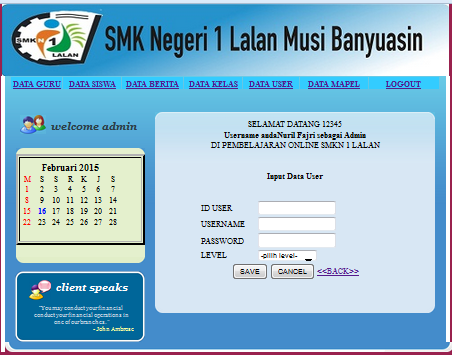 Gambar 4.14 Halaman input  data userf. Implementasi data mapel	Pada menu data mapel, admin dapat mengelola data mapel seperti input data mapel, ubah data mapel dan hapus data mapel. Pada gambar 4.15, menampilkan data mapel dari semua jurusan yang ada di SMK Negeri 1 Lalan Musi Banyuasin. 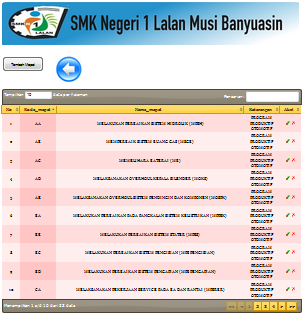 Gambar 4.15 Halaman  data mapelPada Gambar 4.15 icon pensil digunakan untuk mengubah data mapel sedangkan icon silang digunakan untuk menghapus data mapel dan untuk menambah data mapel pilih button tambah mapel dan akan tampil form seperti pada gambar 4.16 dibawah ini :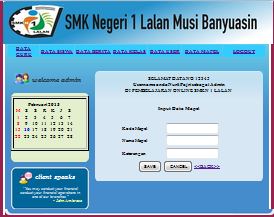 Gambar 4.16 Halaman input  data mapel3. Implementsi  Halaman GuruPada halaman guru terdapat submenu upload materi pelajaran, upload tugas, ujian online, dan logout ke halaman utama. Dihalaman ini guru dapat mengunggah materi-materi mata pelajaran, dan tugas yang bisa diunduh oleh siswa, dan ujian online jika dibutuhkan. Halaman guru dapat dilihat pada gambar 4.17 dihalaman berikutnya: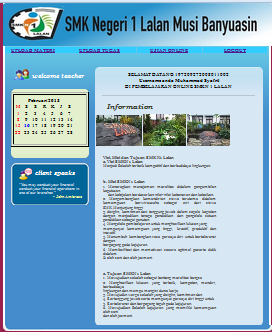 Gambar 4.17  Halaman gurua.  Implementasi  menu materi pelajaranPada menu  materi pelajaran,  guru  dapat mengunggah materi pelajaran, dan  siswa dapat mengirim komentar sebagai bahan diskusinya.	1. Implementasi menu data materi pelajaranPada menu  materi pelajaran, guru dapat mengunggah materi pelajaran yang nantinya akan diunduh oleh siswa, serta melihat hasil diskusi materi siswa. pada menu materi terdapat kolom yang berisi antara lain kd_materi, kd_mp, id_kelas, materi, tanggal, diskusi dan aksi, kolom aksi berfungsi untuk mengubah materi atau menghapus materi. Button upload materi menampilkan form upload materi, dan icon disebelahnya berfungsi untuk kembali kehalaman sebelumnya.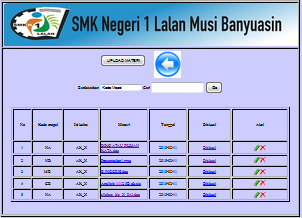 Gambar 4.18 Halaman data materi pelajaran	2. Implementasi input materi pelajaranPada menu input materi pelajaran, guru mengisi kode materi pelajaran yang akan diunggah, memilih kode mata pelajaran, memilih kode kelas, memilih file materi, dan tanggal diunggahnya materi. 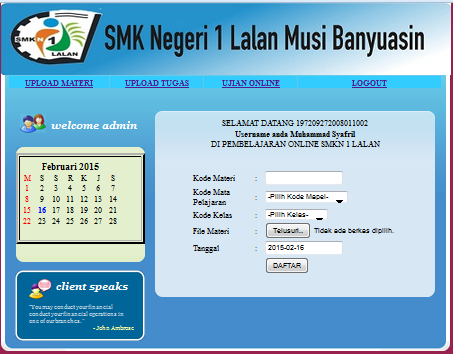 Gambar 4.19 Halaman input materi pelajaranb. Implementasi upload tugasPada menu upload tugas, guru mengunggah tugas yang nantinya akan diunduh oleh siswa. Contoh tampilannya sebagai berikut:1. Implementasi upload tugas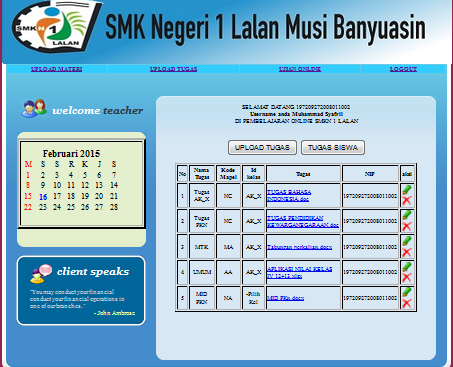 Gambar 4.20  Halaman upload tugas untuk siswa2. Implementasi input tugasPada menu input tugas , guru mengisi data tugas terlebih dahulu. Pada menu input tugas akan tampil tabel upload tugas yang perlu diisi oleh guru, lihat gambar 4.21 Halaman input tugas untuk siswa pada halaman berikutnya: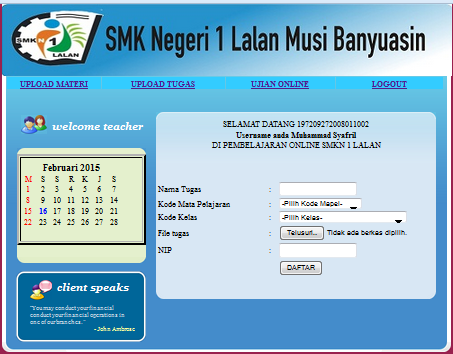 Gambar 4.21 Halaman input tugas untuk siswac. Implementasi ujian onlinePada menu ujian online, terdapat sub-submenu sebagai berikut :1. Implementasi ujian online halaman guruPada  menu  ujian online dihalaman guru, terdapat sub menu yaitu : input data ujian,  input soal ujian,  data detail soal, laporan nilai hasil ujian. Menu input data ujian , untuk mengisi data ujian seperti, kode soal, nama soal, mata pelajaran, id kelas dan waktu ujian. Menu input soal ujian untuk mengisi soal ujian online berupa pilihan ganda. Data detail soal yaitu menu untuk melihat soal yang sudah diimasukkan, dan laporan nilai hasil ujian untuk melihat nilai.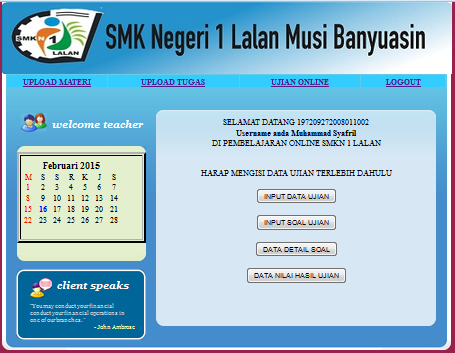 Gambar 4.22  Halaman ujian online guru2. Implementasi input data soalPada menu input data soal guru memasukkan soal pilihan ganda, dan juga kunci jawabannya, saat siswa selesai menjawab soal ujian online, sistem akan menampilkan jawaban yang benar dan salah dan langsung mengolahnya menjadi nilai. Pada gambar 4.23 halaman input soal ujian. Button save untuk menyimpan soal ujian. berikut tampilannya: 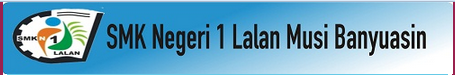 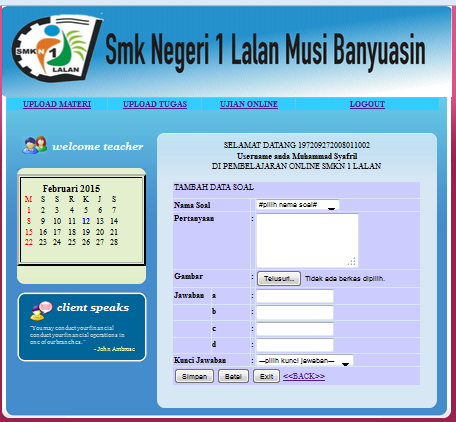 Gambar 4.23 Halaman input soal ujian3. Implementasi data detail soalSetelah memasukkan soal, guru dapat melihat isi keseluruhan soal seperti pada gambar 4.23 dimana terlihat soal pilihan ganda pada tabel detail soal yang berisi no soal, nama soal, gambar yang berkaitan dengan soal jika ada, jawaban A,B,C,D, dan kunci jawabannya. Dan pilih <<BACK>> untuk kembali kehalaman sebelumnya. 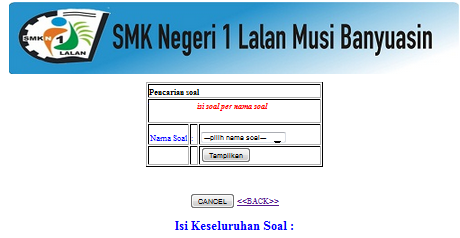 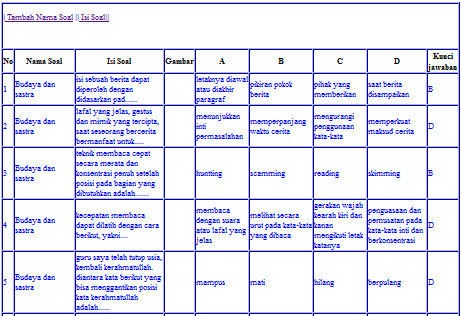 Gambar 4.24 Halaman data detail soalImplementasi data nilai hasil ujianPada implementasi data nilai hasil ujian menampilkan nilai hasil ujian yang telah dikerjakan oleh siswa dan ditampilkan perkelas.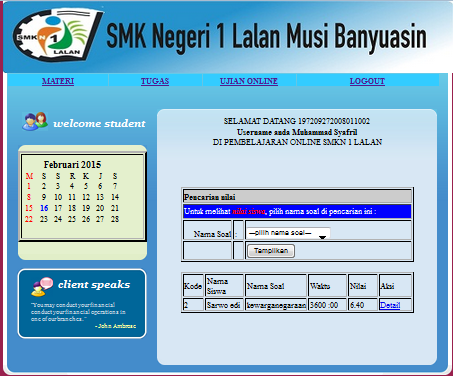 Gambar 4.25 Halaman data nilai hasil ujian4. Implementasi Halaman SiswaPada halaman siswa terdapat submenu download materi pelajaran, download tugas, umengikuti ujian online dan logout ke halaman utama. Contoh tampilanya adalah sebagai berikut:a. Implementasi halaman siswa	Implementasi halaman siswa terdapat menu materi, tugas, ujian online, dan 	logout kehalaman utama. Lihat gambar 4.26 pada halaman selanjutnya : 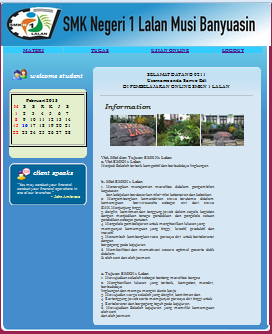 Gambar 4.26 Halaman siswab. Implementasi menu materi dihalaman siswaPada menu materi dihalaman siswa terdapat kolom download materi dimana ada kolom no materi, kd_materi menampilkan kode materi, kd_mp menampilkan kode mata pelajaran, materi menampilka file materi akan menampilkan dialog lihat materi  atau download. Tanggal menampilkan tanggal diunggahnya materi, sedangkan kolom diskusi menampilkan halaman diskusi.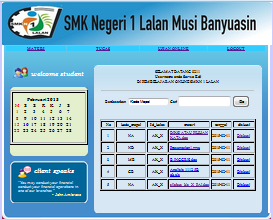 Gambar 4.27 Halaman menu materi dihalaman siswac. Implementasi tugas dihalaman siswaPada menu tugas dihalaman siswa terdapat kolom download tugas terdapat 6 kolom yaitu No, Nama tugas, Kode mapel, tugas dan NIP guru yang memberikan tugas. Tombol  upload tugas digunakan untuk mengunggah tugas dari siswa kepada guru, sedangkan tombol tugas siswa digunakan untuk melihat tugas yang masuk dari guru. Lihat gambar 4,28 pada halaman selanjutnya: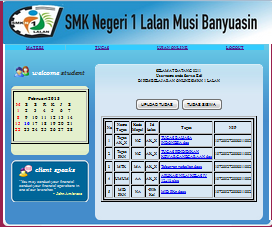 Gambar 4.27 Halaman menu tugas dihalaman siswad. Implementasi menu ujian online siswa terdapat dua opsi yaitu jawab soal dan laporan nilai, lihat gambar 4.29 dibawah ini: 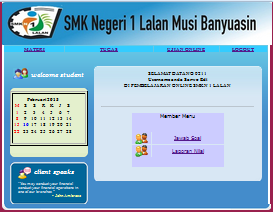 Gambar 4.29 Halaman menu ujian online siswa	e. Implementasi menu daftar soal ujian onlinePada menu daftar soal ujian online menampilkan data siswa berupa NIS, Nama, dan Kelas. Daftar mata pelajaran, siswa dapat memilih mata pelajaran mana yang akan dikerjakan.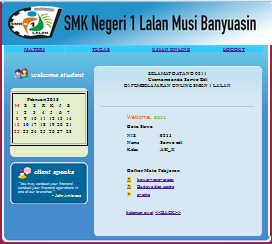 Gambar 4.30 Halaman menu daftar soal ujian onlinee.  Implementasi jawab soal ujian online Pada menu jawab soal ujian online akan tampil soal-soal pilihan ganda beserta jawabannya, siswa memilih jawaban yang sesuai. Jika sudah selesai menjawab semua soal langkah terahir adalah memilih tombol selesai dan akan muncul tabel nilai yang akan menampilkan data jawaban yang benar dan salah, dan akan menampilkan nilai akhir.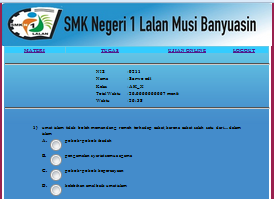 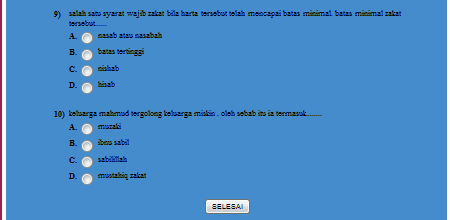 Gambar 4.31 Halaman menu jawab soal ujian onlinef. Implementasi laporan data nilai siswaPada menu laporan data nilai siswa menampilkan NIS dan Nama siswa yang sudah menjawab soal ujian online, dan menampilkan hasil dari ujian online, beserta jawaban yang benar dan yang salah, dan nilai dari total jawaban yang benar.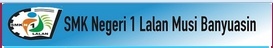 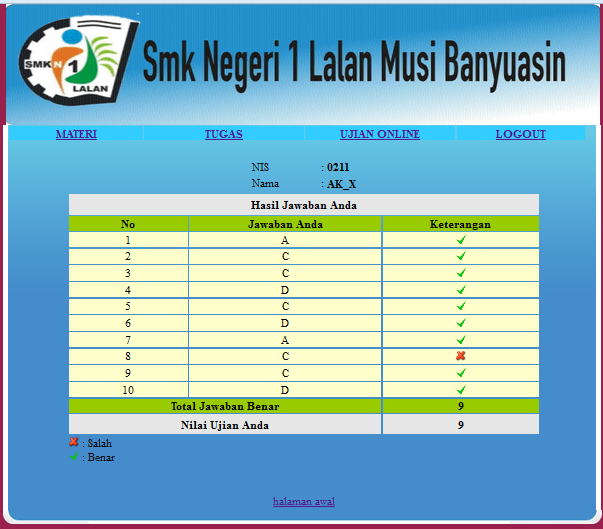 Gambar 4.32 Halaman menu data nilai siswaC. Pengujian Sistem 	Pengujian yang digunakan untuk menguji aplikasi pembelajaran online SMKN 1 Lalan ini menggunakan metode pengujian secara black box menurut Rosa A.S dan M. Salahudin (2003 : 275), yaitu pengujiannya berfokus pada persyaratan fungsional dari aplikasi yang dibangun.Tabel 4.1 Pengujian login adminTabel 4.2 Pengujian login GuruTabel 4.3 Pengujian login siswaTabel 4.4 Pengujian input data guruTabel 4.3 Pengujian input data siswaBAB VPENUTUPKesimpulanBerdasarkan hasil pembahasan yang telah diuraikan pada bab–bab sebelumnya, setelah menganalisis permasalahan yang terjadi di SMK Negeri 1 Lalan Musi Banyuasin, maka penulis dapat menyimpulkan sebagai berikut 1. Sistem informasi pembelajaran online dapat membantu proses belajar mengajar.2.  Sistem Informasi  pembelajaran online sebagai media pendukung belajarB. SaranBerdasarkan kesimpulan yang telah diuraikan diatas, maka beberapa saran yang ingin penulis sampaikan yang nantinya berhubungan dengan sistem informasi pembelajaran online  ini nantinya, yaitu :1.  Perbaikan interface yang lebih menarik dan User interaction yang lebih baik.2. Pemasangan jaringan internet yang normal disekolahan khususnya di    laboratrium komputer3. Sehubungan  akan ada rencana pemerintah untuk ujian nasional sekolah yang rencananya di online kan, aplikasi ini diharapkan dapat membantu latihan siswa mengerjakan soal secara online dimana selama ini siswa terbiasa mengerjakannya secara tertulis.DAFTAR PUSTAKAA.S, Rosa., Shalahuddin, M. 2013. Rekayasa Perangkat Lunak Terstruktur dan Berorientasi Objek. Bandung: Informatika.Departemen Agama RI. 2009. Al-qur’an dan terjemahnya. Bandung : CV Penerbit DiponegoroHanif, Al Fatta. 2007. Analisis & Perancangan Sistem Informasi. Yogyakarta: Andi.Madcoms. 2011.  Aplikasi Web Database dengan Dreamweaver dan PHP-MySQL. Yogyakarrta: AndiMcleod. Raymond. 2011. Sistem Informasi manajemen. Jakarta : Salemba empat.Munir. 2009. Pembelajaran Jarak Jauh Berbasis Teknologi Informasi dan Komunikasi. Bandung: Alfabeta.Nugroho. Bunafit. 2013. Dasar Pemrograman web PHP-mySql dengan Dreamweaver. Yogyakarta : Gavamedia.Rismiati, Rita. 2012. Elearning pembelajaran jarak jauh untuk SMA. Bandung : Y Rama Widya.Sutabri, Tata. 2003.Analisa sistem informasi. Yogyakarta: Andi.Sutarman. 2003. Membangun Aplikasi Web dengan PHP dan MYSQL. Jakarta: Graha IlmuSuwartono. 2014. Dasar-dasar metodologi penelitian. Yogyakarta : Andi.Sutisna, Dadan. 2008. 7 Langkah Mudah menjadi Webmaster. Jakarta: Mediakita.Triandini, Evi., Suardika, I, Ged. 2012. Step by step Desain Proyek Menggunakan UML.Yogyakarta:Andi.Hal : Pengajuan SkripsiKepada Yth.Dekan Fak. Dakwah dan KomunikasiIAIN Raden FatahDi           PalembangSimbolDeskripsiProses/prosessingSatu atau beberapa himpunan penugasan yang akan dilaksanakan secara berurutanInputData yang akan dibaca dan dimasukan ke dalam memori komputer dari suatu alat input atau data dan harus melewati memoripulauntuk dikeluarkan dari alat output.TeminalBerfungsi sebagai awal (berisi ‘Start’) dan juga sebagai akhir (berisi ‘End’) dari suatu proses alurDecisionKotak keputusan berfungsi untuk memutuskan arah atau percabangan yang diambil sesuai dengan kondisi yang dipenuhi, yaitu Benar atau SalahConector/penghubungSebagai penghubung bila diagram alur terputus disebabkan misalnya oleh pergantian halaman.FlowlineMenunjukan bagaian arah instruksi dijalankanSimbolDeskripsiUse CaseFungsionalitas yang disediakan sistem sebagai unit-unit yang saling bertukar pesan antar unit atau aktor; biasanya dinyatakan dengan menggunakan kata kerja di awal frase nama use caseAktor / actor Nama aktorOrang, proses atau sistem lain yang berinteraksi dengan sistem informasi yang akan dibuat di luar sistem informasi yang akan dibuat itu sendiri, jadi walaupun simbol dari aktor adalah gambar orang, tapi aktor belu tentu merupakan orang; biasanya dinyatakan menggunakan kata benda di awal frase nama aktor.Asosiasi / associationKomunikasi antara aktor dan yang berpartisipasi pada use case atau use case memiliki interaksi dengan aktor.Ekstensi / extend               <<extend>>Relasi use case tambahan ke sebuah use case dimana use case yang ditambahkan dapat berdiri sendiri walaupun tanpa use tambahan itu; mirip dengan prinsip inheritence pada pemrograman berorientasi objek; biasanya use case tambahan memiliki nama depan yang sama dengan use case yang ditambahkan, misal                       <<include>>                          <<extend>>Arah panah mengarah pada use case yang ditambahkan; biasanya use case yang menjadi extend nya merupakan jenis yang sama dengan use case yang menjadi induknyaGeneralisasi / generelizationHubungan generelisasi dan spesialisasi (umum-khusus) antara dua buah use case dimana yang satu adalah fungsi yang lebih umum dari lainnya, misalnya:Arah panah mengarah pada use case yang menjadi generelisasi (umum)Menggunakan include/ uses<<include>>                          ><<uses>>Relasi use case tambahan ke sebuah use case di mana use case yang di tambahkan memerlukan use case ini untuk menjalankan fungsinya atau sebagai syarat dijalankan use case ini.1. include berarti use case yang ditambahkan akanselalu dipanggil saat use case tambahan  dijalankan,misal pada kasus berikut :2. include berarti use case yang tambahan akan   selalu melakukan pengecekkan apakah use yang ditambahkan   telah dijalankan sebelum use case tambahan dijalankan, misal pada kasus berikut :<<include>>Kedua interpretasi di atas dapat dianut salah satu atau keduanya tergantung pada pertimbangan dan interpretasi yang dibutuhkanSimbolDeskripsiStatus awal       Status awal aktivitas sistem, sebuah diagram aktivitas memiliki sebuah aktivitas awalAktivitasAktivitas yang dilakukan sistem, aktivitas biasanya diawali dengan kata kerjaPercabangan  / decisionAsosiasi percabangan dimana jika ada pilihan aktivitas lebih dari satuPenggabunga / joinAsosiasi penggabungan dimana lebih dari satu aktivitas digabungkan menjadi satuStatus akhir       Status akhir dilakukan sistem, sebuah diagram aktivitas memiliki sebuah status akhirSwimlaneMemisahkan organisasi bisnis yang bertanggung jawab terhadap aktivitas yang terjadiSimbolDeskripsiKelasKelas pada struktur sistemAntarmuka/interfaceNama-interfaceSama dengan konsep interface dalam pemrograman berorientasi objekAsosiasi / associationRelasi antarkelas dengan makna umum, asosiasi biasanya juga disertai dengan multiplicity.Asosiasi berarah / directed association                             >Relasi antarkelas dengan makna kelas yang satu digunakan oleh kelas yang lain, asosiasi biasanya juga disertai dengan multiplicityGeneralisasiRelasi antarkelas dengan makna generalisasi-spesialisasi (umum khusus)Kebergantungan/ dependency                            >Kebergantungan antar kelasAgregasi / agregationRelasi antarkelas dengan makna semua-bagian (whole-part)KOORDINATOROSISKOORDINATORPRAKERINBP/BKPRODUKSIOSISBURSA KERJAPOLI SISWAKOORDINATOR7K DAN UKSLAB BAHASALAB GAMBARLAB MULTIMEDIAPENJAGA SEKOLAHTEKNIS BENGKELPETUGAS KEBERSIHANPETUGAS TAMANKETUA KOMPETENSI KEAHLIANKETUA KOMPETENSI KEAHLIANKETUA KOMPETENSI KEAHLIANTEKNIK SEPEDA MOTORAGRIBISNIS PRODUKSI TANAMANAKUNTANSIWALI KELASGURUSISWA     Gambar 3.1 Struktur organisasi SMKN 1 Lalan Musi BanyuasinGuruSiswaTYGuruGuru PiketSiswa                                 T                   Y                                 T                   YIdentifikasiIdentifikasiIdentifikasiNama Cek validasiCek validasiTujuanMelakukan validasi pengguna yang masukMelakukan validasi pengguna yang masukDeskripsiUse case ini  akan mengingat pengguna yang sedang berinteraksi dengan sistem dan memberikan informasi kepada use case lain mengenai hak akses pengguna tersebut.Use case ini  akan mengingat pengguna yang sedang berinteraksi dengan sistem dan memberikan informasi kepada use case lain mengenai hak akses pengguna tersebut.AktorAdmin, Siswa, GuruAdmin, Siswa, GuruSkenario UtamaSkenario UtamaSkenario UtamaKondisi awal Kondisi awal User tidak dikenali oleh sistemAksi AktorAksi AktorReaksi sistemPengguna memasukkan identitasnya (username dan password) dengan benar.Pengguna memasukkan identitasnya (username dan password) dengan benar.1. Membaca identitas pengguna2. Menampilkan halaman utama      Sistem pembelajaran onlineSkenario AlternatifSkenario AlternatifSkenario AlternatifAksi AktorAksi AktorReaksi sistemPengguna memasukkan identitas salahPengguna memasukkan identitas salahMenampilkan username atau password salah!Memverivikasi username dan passwordMemverivikasi username dan passwordMenampilkan username dan password yang sudah diverivikasiKondisi akhirKondisi akhirUser sudah di kenal oleh sistem dan halaman utama ditampilkanIdentifikasiIdentifikasiIdentifikasiNamaUpload materi pelajaran Upload materi pelajaran TujuanGuru dapat mengupload materi dalam bentuk file Guru dapat mengupload materi dalam bentuk file Deskripsi Guru mengunggah materi  pelajaran dan Siswa dapat mengunduh materi-materi pelajaran atau  soal tugas yang ada di dalam sistem pembelajaran online Guru mengunggah materi  pelajaran dan Siswa dapat mengunduh materi-materi pelajaran atau  soal tugas yang ada di dalam sistem pembelajaran online Aktor GuruGuruSkenario utamaSkenario utamaSkenario utamaKondisi Awal Kondisi Awal Guru mengupload materi pelajaran  secara online Aksi AktorAksi AktorReaksi SistemGuru  memilih menu materi pelajaran Guru  memilih menu materi pelajaran Sistem menampilkan halaman materi pelajaran Guru mengunggah  materi pelajaran Guru mengunggah  materi pelajaran Sistem menampilkan halaman materi pelajaran yang telah diunggahKondisi akhirKondisi akhirGuru berhasil mengunggah materi pelajaran IdentifikasiIdentifikasiIdentifikasiNamaDownload materi pelajaran Download materi pelajaran TujuanSiswa dapat mengunduh materi pelajaran Siswa dapat mengunduh materi pelajaran Deskripsi Siswa dapat mengunduh materi-materi pelajaran yang ada di dalam sistem pembelajaran online Siswa dapat mengunduh materi-materi pelajaran yang ada di dalam sistem pembelajaran online Aktor SiswaSiswaSkenario utamaSkenario utamaSkenario utamaKondisi Awal Kondisi Awal Guru mengunggah materi pelajaran Aksi AktorAksi AktorReaksi SistemSiswa memilih menu materi pelajaran Siswa memilih menu materi pelajaran Sistem menampilkan halaman materi pelajaran yang telah dipilih siswaSiswa mengunduh materi pelajaranSiswa mengunduh materi pelajaranSistem menampilkan halaman downloadKondisi akhirKondisi akhirSiswa mengunduh materi IdentifikasiIdentifikasiIdentifikasiNamaUpload  tugas Upload  tugas TujuanMemberi tugas siswa Memberi tugas siswa Deskripsi - - Aktor GuruGuruSkenario utamaSkenario utamaSkenario utamaKondisi Awal Kondisi Awal -Aksi AktorAksi AktorReaksi SistemSiswa  Mengunggah file tugasSiswa  Mengunggah file tugasSistem menampilkan halaman upload tugasKondisi akhirKondisi akhirMenampilkan halaman tugasIdentifikasiIdentifikasiIdentifikasiNamaDownload  tugas Download  tugas TujuanMendapatkan nilai tugas Mendapatkan nilai tugas Deskripsi - - Aktor SiswaSiswaSkenario utamaSkenario utamaSkenario utamaKondisi Awal Kondisi Awal Guru mengunggah file tugas  Aksi AktorAksi AktorReaksi SistemSiswa mengunduh file tugas yang diunggah guruSiswa mengunduh file tugas yang diunggah guruSistem menampilkan halaman download tugasKondisi akhirKondisi akhirHalaman download tugasIdentifikasiIdentifikasiIdentifikasiNamaInput  soal ujian online Input  soal ujian online TujuanInput soal ujian onlineInput soal ujian onlineDeskripsi - - Aktor GuruGuruSkenario utamaSkenario utamaSkenario utamaKondisi Awal Kondisi Awal -Aksi AktorAksi AktorReaksi SistemGuru memasukkan soal ujian onlineGuru memasukkan soal ujian onlineSistem menampilkan halaman ujian onlineKondisi akhirKondisi akhirMengunggah soal ujian onlineIdentifikasiIdentifikasiIdentifikasiNamaMelihat beritaMelihat beritaTujuanMelihat beritaMelihat beritaDeskripsi - - Aktor Admin, guru, siswaAdmin, guru, siswaSkenario utamaSkenario utamaSkenario utamaKondisi Awal Kondisi Awal Admin mengunggah beritaAksi AktorAksi AktorReaksi SistemMasuk kehalaman utamaMasuk kehalaman utamaMenampilkan halaman utamaMelihat berita dihalaman utamaMelihat berita dihalaman utamaMenampilkan halaman beritaKondisi akhirKondisi akhirLogout IdentifikasiIdentifikasiIdentifikasiNamaKomentar Komentar TujuanDiskusi materi yang telah diunggah oleh guruDiskusi materi yang telah diunggah oleh guruDeskripsi - - Aktor Guru dan siswaGuru dan siswaSkenario utamaSkenario utamaSkenario utamaKondisi Awal Kondisi Awal Guru mengunggah file materi Aksi AktorAksi AktorReaksi SistemMelihat data materiMelihat data materiMenampilkan halaman materiKomentar dihalaman materi sebagai bahan diskusiKomentar dihalaman materi sebagai bahan diskusiMenampilkan halaman komentar materiKondisi akhirKondisi akhirMenyimpan komentarIdentifikasiIdentifikasiIdentifikasiNamaMengelola  data siswaMengelola  data siswaTujuanMengelola  data siswa kedalam sistem pembelajaran onlineMengelola  data siswa kedalam sistem pembelajaran onlineDeskripsi - - Aktor Admin Admin Skenario utamaSkenario utamaSkenario utamaKondisi Awal Kondisi Awal Admin   masuk ke dalam sistem pembelajaran online Aksi AktorAksi AktorReaksi SistemAdmin  mengelola data siswaAdmin  mengelola data siswaMenampilkan halaman data siswaMemilih data siswa yang akan dikelolaMemilih data siswa yang akan dikelolaMelakukan validasi dan menampilkan pesan pengeditan data siswa berhasilKondisi akhirKondisi akhirMenyimpan data siswaIdentifikasiIdentifikasiIdentifikasiNamaMengelola  data guruMengelola  data guruTujuanMengelola  data guru ke dalam sistem pembelajaran onlineMengelola  data guru ke dalam sistem pembelajaran onlineDeskripsi - - Aktor Admin Admin Skenario utamaSkenario utamaSkenario utamaKondisi Awal Kondisi Awal Admin   masuk ke dalam sistem pembelajaran online Aksi AktorAksi AktorReaksi SistemAdmin  mengelola data guruAdmin  mengelola data guruMenampilkan halaman data guruMemilih data guru  yang akan dikelolaMemilih data guru  yang akan dikelolaMelakukan validasi dan menampilkan pesan pengeditan data siswa berhasilKondisi akhirKondisi akhirMenyimpan data guruIdentifikasiIdentifikasiIdentifikasiNamaMengikuti ujian onlineMengikuti ujian onlineTujuanSiswa dapat mengikuti ujian onlineSiswa dapat mengikuti ujian onlineDeskripsi - - Aktor Siswa Siswa Skenario utamaSkenario utamaSkenario utamaKondisi Awal Kondisi Awal Guru mengupload soal ujian onlineAksi AktorAksi AktorReaksi SistemMemilih menu ujian onlineMemilih menu ujian onlineMenampilkan halaman ujian onlineMencari soal ujian onlineMencari soal ujian onlineMenampilkan ujian onlineKondisi akhirKondisi akhirSiswa mengikuti ujian onlineIdentifikasiIdentifikasiIdentifikasiNamaMengelola data kelasMengelola data kelasTujuanMengelola  data kelas ke dalam sistemMengelola  data kelas ke dalam sistemDeskripsi - - Aktor Admin Admin Skenario utamaSkenario utamaSkenario utamaKondisi Awal Kondisi Awal -Aksi AktorAksi AktorReaksi SistemMemilih menu kelasMemilih menu kelasMenampilkan halaman data kelasMengelola data kelas dan JurusanMengelola data kelas dan JurusanMenampilkan halaman data data kelasKondisi akhirKondisi akhirMenyimpan data kelasIdentifikasiIdentifikasiIdentifikasiNamaMengelola data beritaMengelola data beritaTujuanMengelola data berita kedalam sistemMengelola data berita kedalam sistemDeskripsi - - Aktor Admin Admin Skenario utamaSkenario utamaSkenario utamaKondisi Awal Kondisi Awal -Aksi AktorAksi AktorReaksi SistemMengelola data beritaMengelola data beritaMenampilkan halaman data beritaMengelola data beritaMengelola data beritaMenampilkan halaman beritaKondisi akhirKondisi akhirMenyimpan data beritaIdentifikasiIdentifikasiIdentifikasiNamaLogout Logout TujuanUser dapat keluar dari sistemUser dapat keluar dari sistemDeskripsi - - Aktor Admin, Guru, Siswa Admin, Guru, Siswa Skenario utamaSkenario utamaSkenario utamaKondisi Awal Kondisi Awal User loginAksi AktorAksi AktorReaksi SistemMemilih button logoutMemilih button logoutMenampilkan halaman logoutKondisi akhirKondisi akhirUser keluar dari sistem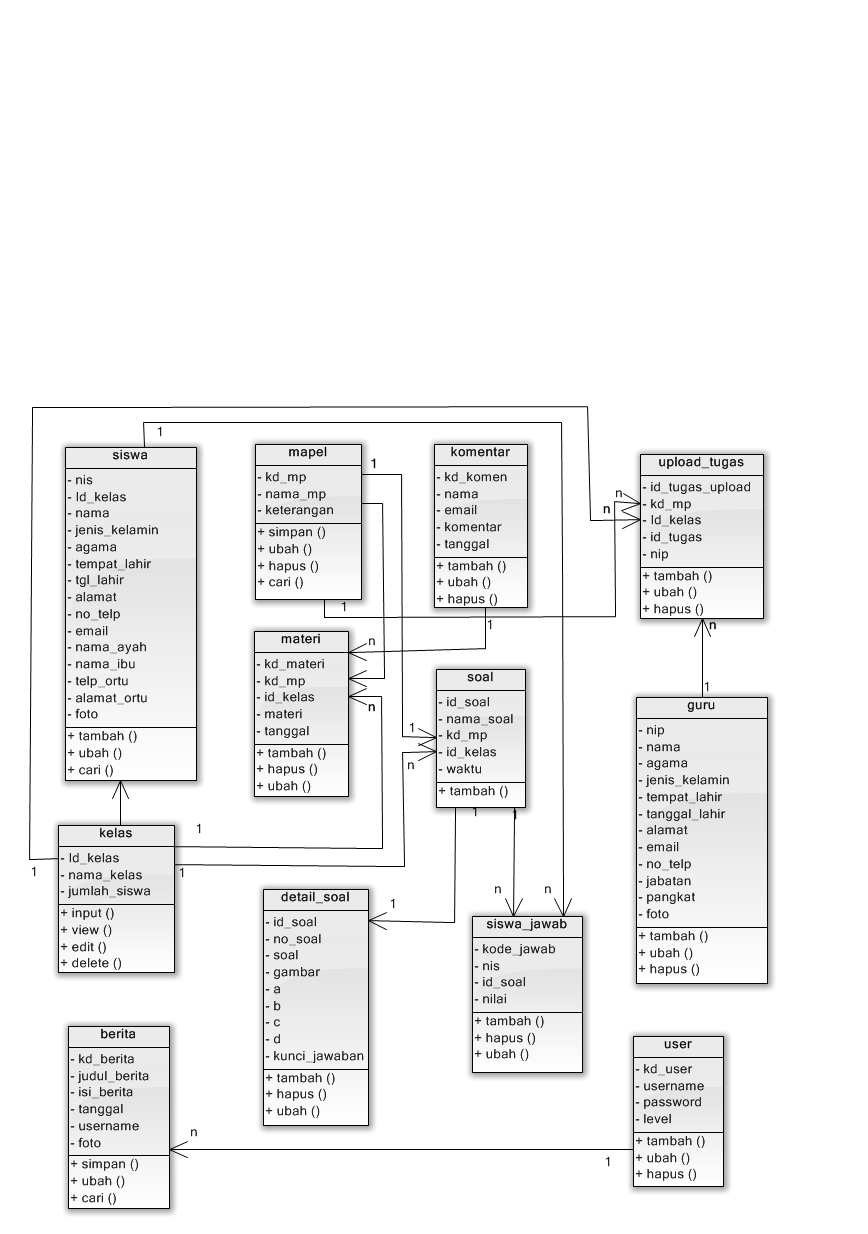 FieldTipePanjangKunciKeteranganId_userVarchar 30Primary keyNot NullUsernameVarchar 30NullPasswordVarchar 18NullLevelVarchar 20NullFieldTipePanjangKunciKeteranganNIPInteger  18Primary keyNot NullNamaVarchar 50-NullAgamaVarchar 10-NullJenis_kelaminVarchar12-NullTempat_lahirVarchar 50-NullTanggal_lahirVarchar --NullAlamatVarchar50-NullEmail Varchar 50-NullNo_telpInteger 12-NullJabatanVarchar50-NullPangkatVarchar 25-NullFotoText--NullFieldTipePanjangKunciKeteranganNISInt6Primary key NotnullId_kelasVarchar 10-NullNamaVarchar50-NullAgamaVarchar8-NullJenis_kelaminVarchar50-NullTempat_lahirVarchar--NullTgl_lahirDate -Null Alamat  Varchar50-NullNo_tlpnInt 12-NullEmailVarchar50-NullNama_ayahVarchar50-NullNama_ibuVarchar   50-NullTelp_ortuInteger 12-NullAlamat_ortuVarchar 50-NullFotoText--NullFieldTipePanjangKunciKeteranganKd_mpVarchar 10Primary keyNot NullNama_mpVarchar10-NullKeterangan Text --NullFieldTipePanjangKunciKeteranganId_kelasVarchar 10Primary keyNot NullNama_kelasVarchar10-NullJumlah_siswaInt 10-NullFieldTipePanjangKunciKeteranganId_soalvarchar 10Primary keyNot NullNama_soalText--NullKd_mpvarchar 10-NullId_kelasVarchar10-NullWaktuInt11-NullFieldTipePanjangKunciKeteranganKd_berita Varchar5Primary keyNot nullJudul_beritaText --NullIsi beritaText--NullTanggalDate --NullFoto Text--NullUsername Varchar  50-Null FieldTipePanjangKunciKeteranganKd_komenVarchar 10Primary keyNot nullKd_materiVarchar15-Null Nama Varchar50-Null Email Varchar --Null KomentarText --NullTanggalDate --NullFieldTipePanjangKunciKeteranganId_soalvarchar 10Primary keyNot NullNo_soalInt 3-NullSoalText--NullGambarText--NullAText--NullBText--NullCText--NullDText--NullKunci_jawabanText--NullFieldTipePanjangKunciKeteranganKd_jawabVarchar 10Primary keyNot NullNISInt 6Foreign keyNullId_soalVarchar10Foreign keyNullNilaiFloat10.2-NullFieldTipePanjangKunciKeteranganId_tugas_uploadVarchar 10Primary keyNot NullKd_mpVarchar 10Foreign keyNullId_klsVarchar 10Foreign keyNullTugas Text10Foreign keyNullNIPInt18Foreign keyNullFieldTipePanjangKunciKeteranganKd_materiVarchar 12Primary keyNot NullKd_mpVarchar 10Foreign keyNullId_klsVarchar10Foreign keyNullMateriText--NullTanggalDate--NullNoSkenarioPengujianTest CaseHasilYang diharapkanHasil pengujianKesimpulan1ValidUsername : -Password :-Level : -Sistem akan menolak akses login dan menampilkan pesan “maaf username dan password salah..!!” klik OK dan akan tampil dialog kembali ke form login..!!!Cegah laman ini membuat dialog lainnyaSesuai harapanValidNoSkenario PengujianTest CaseHasil Yang diharapkanHasil pengujianKesimpulan1Mengisi username dan tidak mengisi password, lalu mengklik langsung tombol “login”Username :0987654321234567890Password : -Level : GuruSistem akan menolak akses login dan menampilkan pesan “maaf username dan password salah..!!” klik OK dan akan tampil dialog kembali ke form login..!!!Cegah laman ini membuat dialog lainnyaSesuai harapanValidNoSkenario PengujianTest CaseHasil Yang diharapkanHasil pengujianKesimpulan1Tidak mengisi username dan mengisi password saja, lalu mengklik langsung tombol “login”Username : -Password : MAHESWARALevel : SiswaSistem akan menolak akses login dan menampilkan pesan “maaf username dan password salah..!!” klik OK dan akan tampil dialog kembali ke form login..!!!Cegah laman ini membuat dialog lainnyaSesuai harapanValidNoSkenario PengujianTest CaseHasil Yang diharapkanHasil pengujianKesimpulan1Mengisi seluruh kolom yang ada pada tabel data guru kecuali namaNIP/NUPTK: 197103102000031002Nama : -Agama : islamTempat lahir : yogyakartaTanggal lahir : 1971-03-10Jenis kelamin :Laki-lakiEmail : suparjo@gmail.coNo telephone :085234516780Jabatan : kepala sekolahPhoto : 123.imgSistem tidak dapat menyimpan data guru, dan memunculkan pesan“anda belum mengisi nama”Sesuai harapanValidNoSkenario PengujianTest CaseHasil Yang diharapkanHasil pengujianKesimpulan1Mengisi seluruh kolom yang ada pada tabel data guru kecuali NISNIS : -Id kelas : AK_XNama : Nurul HikmahJenis kelamin : PerempuanAgama : islamTempat lahir : sukajadiTanggal lahir : 1998-10-03Alamat : Desa sukajadiNo telephone :085234516780Email : nurul98@gmail.coNama ayah : abdul jalilNama ibu : nur hayatiTelephone orang tua :085143589098Photo : 123.imgSistem tidak dapat menyimpan data guru, dan memunculkan pesan“anda belum mengisi NIS”Sesuai harapanValid